T.C.TRABZON ÜNİVERSİTESİ TONYA MESLEK YÜKSEKOKULU MÜDÜRLÜĞÜUYGULAMA EĞİTİMİİLK VE ACİL YARDIM PROGRAMI ÖĞRENCİ İŞ DOSYASI20.…… / 20…… EĞİTİM ÖĞRETİM YILI…………DÖNEMİÖĞRENCİNİNAdı ve Soyadı :  	 Sınıf ve Numarası :  	İŞLETMENİN/ UYGULAMA ALANININAdı :  	Adresi :  	Telefonu :  	EĞİTİCİ PERSONELİNAdı ve Soyadı :  	SORUMLU ÖĞRETİM ELAMANINAdı ve Soyadı :  	AÇIKLAMALARHer öğrenci iş dosyası tutmalıdır.Bu dosyaya öğrenciye yaptırılan temrin, iş, proje, deney ve hizmetlerle ilgili resimler, projeler ve değerlendirme çizelgeleri konulur.Dosyadaki her resim, proje ve değerlendirme çizelgesi yetkililer tarafından imzalanır.ATATÜRK' ÜN GENÇLİĞE HİTABESİ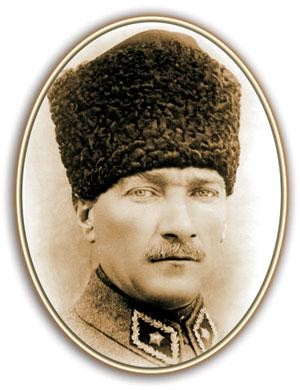 Ey Türk Gençliği!Birinci vazifen, Türk istiklâlini, Türk Cumhuriyetini, ilelebet, muhafaza ve müdafaa etmektir.Mevcudiyetinin ve istikbalinin yegâne temeli budur. Bu temel, senin, en kıymetli hazinendir. İstikbalde dahi, seni bu hazineden mahrum etmek isteyecek, dahilî ve haricî bedhahların olacaktır. Bir gün, İstiklâl ve Cumhuriyeti müdafaa mecburiyetine düşersen, vazifeye atılmak için, içinde bulunacağın vaziyetin imkân ve şerâitini düşünmeyeceksin! Bu imkân ve şerâit, çok nâmüsait bir mahiyette tezahür edebilir. İstiklâl ve Cumhuriyetine kastedecek düşmanlar, bütün dünyada emsali görülmemiş bir galibiyetin mümessili olabilirler. Cebren ve hile ile aziz vatanın, bütün kaleleri zaptedilmiş, bütün tersanelerine girilmiş, bütün orduları dağıtılmış ve memleketin her köşesi bilfiil işgal edilmiş olabilir. Bütün bu şerâitten daha elîm ve daha vahim olmak üzere, memleketin dahilinde, iktidara sahip olanlar gaflet ve dalâlet ve hattâ hıyanet içinde bulunabilirler. Hattâ bu iktidar sahipleri şahsî menfaatlerini, müstevlilerin siyasi emelleriyle tevhit edebilirler.  Millet, fakrü zaruret içinde harap ve bîtap düşmüş olabilir.Ey Türk istikbalinin evlâdı! İşte, bu ahval ve şerâit içinde dahi, vazifen; Türk İstiklâl ve Cumhuriyetini kurtarmaktır! Muhtaç olduğun kudret, damarlarındaki asil kanda mevcuttur!Gazi Mustafa Kemal AtatürkGÖREVLERAmbulans ve acil bakım teknikerleri ile acil tıp teknisyenleri, acil sağlık hizmetlerinde acil tıbbi yardım ve bakım ile sınırlı kalmak kaydıyla, Bakanlıkça belirlenen sertifikalı eğitim programlarını tamamlamak suretiyle hastaya müdahale ve bu hususta lazım gelen iş ve eylemleri yapabilirler.Ambulans ve acil bakım teknikerleri ile acil tıp teknisyenleri, acil yardım ve hasta nakil ambulanslarında sağlık personeli, komuta kontrol merkezlerinde çağrı karşılama personeli olarak ve hastane acil servislerinde sağlık personeli olarak çalışırlar. Bu personel gerektiğinde ambulansın sürücüsü olarak görev yapar.Ambulans ve acil bakım teknikerleri ile acil tıp teknisyenleri’nin acil bakımda tıbbi görev, yetki ve sorumlukları şunlardır;a) Ambulans ve acil bakım teknikerleri, Bakanlıkça yapılacak düzenlemelere uygun olarak;1) İntravenöz girişim yapmak.2) Hastaneye ulaşıncaya kadar, kabul edilen acil ilaçları ve sıvıları kullanmak.3) Oksijen uygulaması yapmak.4) Endotrakeal entübasyon uygulaması yapmak.5) Kardiyo-pulmoner resüsitasyon ve defibrilasyon yapmak.6) Travma stabilizasyonu yaparak hastanın nakle hazır hale gelmesini sağlamak.7) Uygun taşıma tekniklerini bilmek ve uygulamak.8) Monitörizasyon ve defibrilasyon uygulamak.9) Kırık, çıkık ve burkulmalarda stabilizasyonu sağlamak.10) Yara kapatma ve basit kanama kontrolü yapmak.11) Acil doğum durumunda doğum eylemine yardımcı olmak.b) Acil tıp teknisyenleri, tıbbi danışman koordinasyonu ve onayı ile Bakanlıkça yapılacak düzenlemelere uygun olarak;1) İntravenöz girişim yapmak.2) Oksijen uygulaması yapmak.3) Endotrakeal entübasyon uygulaması yapmak.4) Uygun taşıma tekniklerini bilmek ve uygulamak.5) Kırık, çıkık ve burkulmalarda stabilizasyonu sağlamak.6) Yara kapatma ve basit kanama kontrolü yapmak.7) Temel yaşam desteği protokollerini uygulamak.8) Temel yaşam desteği uygulaması sırasında yarı otomatik ve tam otomatik eksternal defibrilatörleri kullanmak.9) Travma stabilizasyonu yaparak hastanın nakle hazır hale gelmesini sağlamak.Acil sağlık hizmetlerinde istihdam edilecek hekim ve diğer personelin nitelikleri ile görev ve yetkileri, yukarıda düzenlenen hususlar da nazara alınarak, hizmetin ve hizmet verilecek birimin mahiyetine göre Bakanlık gerekli düzenlemeleri yapmaya yetkilidir.HASTA VEYA YARALININ KİŞİSEL ÖZGEÇMİŞİNİN ALINMASIHasta veya yaralının kişisel özgeçmişine ait bilgiler edinilmesi tanı ve tıbbi müdahalede çok yardımcı olabilir. Ayrıca, hasta veya yaralının bilincinin kapanması durumunda da tıbbi müdahalede bulunan sağlık personeline yol gösterici olabilir.S-Signs and symptoms (Bulgular ve belirtiler): Hasta veya yaralının belirti ve bulgularının alınması gerekir.A-Allergics (Alerjiler): Herhangi bir ilaca veya maddeye alerjisinin olup olmadığının öğrenilmesi önemlidir.M-Medications (İlaç): Kullanmakta olduğu ilaçların öğrenilmesi gerekir.P-Pasthistory (Tıbbi geçmiş): Daha önce geçirmiş olduğu rahatsızlıkları, görmekte olduğu tedavi olup olmadığının sorulması gerekir.L-Last meal (Son yediği yemek): Hasta veya yaralıya, en son ne yediği ve saat kaçta yediği veya içtiği gibi soruların sorulup bilgi elde edilmesi gerekir. Çünkü hasta veya yaralıya cerrahi bir müdahale yapılması gerektiğinde, son yemek saatinin bilinmesi önemlidir.E-Events leading to incident (Olaya götüren sonuçlar): Olayın, nasıl oluştuğu ve geliştiği hakkında bilgiler elde edilmesi gereklidir. En fazla karşılaşılan şikâyetlerden birisi de ağrıdır. Hasta veya yaralıdaki ağrının niteliği ve Şiddetini öğrenmek için aşağıda yer alan sorular sorulabilir.P-Provoked (Provoke eden nedenler): Ağrıya neyin neden olduğu, neyin hafifleştirdiği ve kötüleştirdiği sorulmalıdır.Q-Quality (Kalitesi): Ağrının batıcı, künt, keskin ya da yaygın olup olmadığı sorularak ağrının niteliği öğrenilir.R-Region (Bölgesi): Ağrının bir bölgeden diğer bir bölgeye geçici olup olmadığı sorulur. Örnek: Göğüs bölgesindeki bir ağrının sol omuza doğru yayılarak devam etmesi gibi.S-Severity (Şiddeti): Ağrının az, orta veya çok şiddetli olup olmadığı sorularak öğrenilir. Örnek: Hasta veya yaralının ağrısı 5 rakamı ile değerlendirilecek olursa, ağrının numarası kaç olduğu sorularak şiddeti tespit edilebilir.T-Time (Zaman): Hasta veya yaralıya ağrının hafifleme, şiddetlenme zamanları ve daha önce böyle ağrılarının olup olmadığı sorulur. Örnek: Ağrının batıcı şekilde beş dakika devam edip sonra durması ve ardından tekrar başlaması gibi.Elde edilen tüm bu bilgiler vaka kayıt formuna tam ve eksiksiz olarak süresinde yazılmalıdır.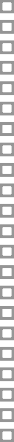 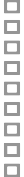 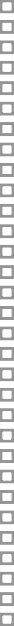 NOT : Trafik kazalarında bu form her vaka/yaralı için ayrı ayrı düzenlenerek asıl form Trafik Kaza Tutanağı ile birlikte her ayın ilk haftası içinde Acil Sağlık Hizmetleri Şubesine iletilecek, bir nüshası istasyonunuzda ayrı bir dosya içerisinde muhafaza edilecektir.Eğer kolluk güçlerince trafik kaza raporu düzenlenmemiş ise mutlak surette durum kolluk güçlerinden alınacak bir tutanak ile kayıt altına alınarak bu forma eklenmesi gerekmektedir.Eğer kaza raporunda yayaya veya kazazadelere ait kusur belirtilmiş ise ilgili şahsın tüm kimlik bilgileri,İKAMET adresi,telefon numararaları ve T.C kimlik numaralarının belirtilmeleri gerekmektedir.Trafik kazalarında adres satırına kaza mahalli yanısıra kazazedenin İKAMET adresi de yazılacaktır. Trafik kazalarında tazminat tahakkukunda önemli adres İKAMET adresidir!HASTALIK BELİRTİ VE BULGULARIHASTANIN ÖYKÜSÜNÜ ALMAUYGULAMA YAPILAN SERVİS:…….…………………………………………………TARİH…………………. HASTANIN ADI SOYADI:………………………………….……………CİNSİYET:…………YAŞ:….………. EĞİTİM DÜZEYİ:…………………İŞİ-MESLEĞİ:…………….….………. MEDENİ HALİ:…………….......… SOSYAL GÜVENCESİ:……………..……..…….KAN GRUBU:……..…….HASTANIN TANISI:……………...HASTANIN KIYAFETLERİ:………………………………………………………………………………………….………………………………………………………………………..………………………………………………. Hastanın refakatçisi var mı?……………….Hastaneye geliş şekli:………………Hastanın geldiği yer:..……. Hastanın fiziksel ihtiyaçlarını karşılama durumu?:……………………Hastanın bilinç durumu:………………. Hasta daha önce hastaneye yattı mı?………………….Hastanın hastaneye yatış nedeni:………………….. Hasta daha önce ameliyat geçirdi mı?:…………………Geçirdi ise hangi ameliyat:………………………… Hastanın daha önce geçirilmiş bir hastalığı var mı?……………....Varsa belirtiniz:…….…………………….. Hastanın kronik bir hastalığı var mı?………………………………..Varsa belirtiniz:….………………………. Hastanın sürekli kullandığı ilaçları var mı?…………………… ...Varsa belirtiniz:…………………………… Hastanın alışkanlıkları var mı?……………………………………Varsa belirtiniz:…………………………… Hastanın herhangi bir şeye alerjisi var mı?……………………...…Varsa belirtiniz:…………………………… Hastanın ailesinde kronik bir hastalık var mı?……………………Varsa belirtiniz:…………………………… Hastanın akraba evliliği var mı?…………………………..……Hastanın bulaşıcı hastalığı var mı:…….…… Hastanın genel durumu nasıl?……………………………….. Hastanın uyku düzeni nasıl: …………………. Hastanın tansiyonu: ………………………Nabzı/dk: …….……..….Ateş:…………….Solunum/dk:………… HASTAYA YAPILAN EĞİTİMLERHasta ve Yakınına Beslenme-Diyet ve Egzersiz Eğitimi yapıldı mı?………………………..………………… Hasta ve Yakınına Hijyen Eğitimi yapıldı mı?…………………………………………………………………….. Hasta ve Yakınına Servise Kabul Eğitimi yapıldı mı?…………………………………………………………… Hasta ve Yakınına Hastalığı ve Tedavisi ile ilgili Eğitim yapıldı mı?………………….……………………… Hasta ve Yakınına Taburculuk Eğitimi yapıldı mı?……………………………………………………………… Hasta ve Yakınına Ziyaret Saati ve Kuralları Eğitimi yapıldı mı?……………………………………………… Hasta ve Yakınına Ameliyat Öncesi Eğitim yapıldı mı?………………………………………………………… Hasta ve Yakınına Ameliyat Sonrası Ayağa Kalkma ve Beslenme Eğitimi yapıldı mı?………………………HASTANIN SİSTEMLERE AİT BULGULARIKardiyo-vasküler sistem bulguları: Hipertansiyon:………..……….Hipotansiyon:………….…..Göğüs ağrısı:…….…….….Çarpıntı:……………. Senkop:……………….…Ödem:…………..….Taşikardi:…………….……Bradikardi:…………...……..……. Siyanoz……………………………Efor dispnesi…………………………..Yorgunluk…………………………. Varsa belirtiniz:…………………………….………………………………………………………………………..Solunum sistemi bulguları:Siyanoz:………..… Öksürük: …………….. Nefes darlığı: ……….…….Balgam: ………….….Apne. ………. Ortopne: …….……………Hava açlığı:…………….Hırıltılı solunum:…….……Göğüs ağrısı………………… Hemoptizi……………………Ses kısıklığı…… …………Bradipne………………..TaĢipne………………….. Varsa belirtiniz:……………………………………………………………………………………………………….Boşaltım sistemi bulguları: Anüri……………….Hematüri…..……..……Oligüri………….…..Dizüri:…………………Pollaküri:……….… inkontinans:………………...…idrar yaparken yanma:……………….………..Noktüri…………………….…. Poliüri……………………Proteinüri………………………Ağrı…………………….Anemi……………………... Varsa belirtiniz:…………………………………………………………………………………………….…………Sindirim sistemi bulguları: İştahsızlık…….…….Bulantı:…………Kusma:…….……Hazımsızlık……………Yutmagüçlüğü…………….. Kabızlık:……………ishal:………….... Melena……………..inkontinans:…….…..….. Hematemez:……..… Midede yanma ve ekşime……………………Karın ağrısı……………………Regürjitasyon…………………. Varsa belirtiniz:………………………………………………………………………………………………………Sinir sistemi bulguları:Baş ağrısı:………………Baş dönmesi:…………….……Bilinç bulanıklığı ………… Duyu kaybı……………Tremor:………….….El ve ayaklarda uyuşma……..…….…..Hemipleji……..……….Parapleji:………..……..Görme   bozukluğu……….………işitme  bozukluğu………………..Konuşma  bozukluğu……………………… Varsa belirtiniz:………………………………………………………………………….……….…………………..Kas-iskelet Sistemi bulguları:Ağrı………………….şişlik……………..….şekil bozukluğu……………..…….Sıcaklık……………….….….. Hareket kısıtlılığı…………….………Kas güçsüzlüğü……….……………Deri döküntüleri………………..….. Sabah tutukluğu……………………Krepitasyon…………………..Varsa belirtiniz…………………………….Cilt bulguları:Kızarıklık:………..……Kurucilt:…………….Kaşıntı:………………Çürük, ezik:…………..Hematom:………. Terleme:………….……….Sıyrık, kesi:…….……..……Açık yara:……………...Yarada akıntı:………….…… Döküntü…………………………..Varsa belirtiniz:…………………………………………………………………Kurum KaşesiKurum KaşesiKurum KaşesiKurum KaşesiKurum KaşesiKurum KaşesiKurum KaşesiKurum KaşesiKurum KaşesiT.C.  SAĞLIK BAKANLIĞI.............. SAĞLIK KURUMLARI 1 NOLU DÖNER SERMAYE SAYMANLIĞI ÜCRET TAHAKKUKUNA ESAS OLAN  FİŞT.C.  SAĞLIK BAKANLIĞI.............. SAĞLIK KURUMLARI 1 NOLU DÖNER SERMAYE SAYMANLIĞI ÜCRET TAHAKKUKUNA ESAS OLAN  FİŞT.C.  SAĞLIK BAKANLIĞI.............. SAĞLIK KURUMLARI 1 NOLU DÖNER SERMAYE SAYMANLIĞI ÜCRET TAHAKKUKUNA ESAS OLAN  FİŞT.C.  SAĞLIK BAKANLIĞI.............. SAĞLIK KURUMLARI 1 NOLU DÖNER SERMAYE SAYMANLIĞI ÜCRET TAHAKKUKUNA ESAS OLAN  FİŞT.C.  SAĞLIK BAKANLIĞI.............. SAĞLIK KURUMLARI 1 NOLU DÖNER SERMAYE SAYMANLIĞI ÜCRET TAHAKKUKUNA ESAS OLAN  FİŞT.C.  SAĞLIK BAKANLIĞI.............. SAĞLIK KURUMLARI 1 NOLU DÖNER SERMAYE SAYMANLIĞI ÜCRET TAHAKKUKUNA ESAS OLAN  FİŞT.C.  SAĞLIK BAKANLIĞI.............. SAĞLIK KURUMLARI 1 NOLU DÖNER SERMAYE SAYMANLIĞI ÜCRET TAHAKKUKUNA ESAS OLAN  FİŞT.C.  SAĞLIK BAKANLIĞI.............. SAĞLIK KURUMLARI 1 NOLU DÖNER SERMAYE SAYMANLIĞI ÜCRET TAHAKKUKUNA ESAS OLAN  FİŞT.C.  SAĞLIK BAKANLIĞI.............. SAĞLIK KURUMLARI 1 NOLU DÖNER SERMAYE SAYMANLIĞI ÜCRET TAHAKKUKUNA ESAS OLAN  FİŞT.C.  SAĞLIK BAKANLIĞI.............. SAĞLIK KURUMLARI 1 NOLU DÖNER SERMAYE SAYMANLIĞI ÜCRET TAHAKKUKUNA ESAS OLAN  FİŞT.C.  SAĞLIK BAKANLIĞI.............. SAĞLIK KURUMLARI 1 NOLU DÖNER SERMAYE SAYMANLIĞI ÜCRET TAHAKKUKUNA ESAS OLAN  FİŞT.C.  SAĞLIK BAKANLIĞI.............. SAĞLIK KURUMLARI 1 NOLU DÖNER SERMAYE SAYMANLIĞI ÜCRET TAHAKKUKUNA ESAS OLAN  FİŞT.C.  SAĞLIK BAKANLIĞI.............. SAĞLIK KURUMLARI 1 NOLU DÖNER SERMAYE SAYMANLIĞI ÜCRET TAHAKKUKUNA ESAS OLAN  FİŞT.C.  SAĞLIK BAKANLIĞI.............. SAĞLIK KURUMLARI 1 NOLU DÖNER SERMAYE SAYMANLIĞI ÜCRET TAHAKKUKUNA ESAS OLAN  FİŞT.C.  SAĞLIK BAKANLIĞI.............. SAĞLIK KURUMLARI 1 NOLU DÖNER SERMAYE SAYMANLIĞI ÜCRET TAHAKKUKUNA ESAS OLAN  FİŞT.C.  SAĞLIK BAKANLIĞI.............. SAĞLIK KURUMLARI 1 NOLU DÖNER SERMAYE SAYMANLIĞI ÜCRET TAHAKKUKUNA ESAS OLAN  FİŞT.C.  SAĞLIK BAKANLIĞI.............. SAĞLIK KURUMLARI 1 NOLU DÖNER SERMAYE SAYMANLIĞI ÜCRET TAHAKKUKUNA ESAS OLAN  FİŞT.C.  SAĞLIK BAKANLIĞI.............. SAĞLIK KURUMLARI 1 NOLU DÖNER SERMAYE SAYMANLIĞI ÜCRET TAHAKKUKUNA ESAS OLAN  FİŞT.C.  SAĞLIK BAKANLIĞI.............. SAĞLIK KURUMLARI 1 NOLU DÖNER SERMAYE SAYMANLIĞI ÜCRET TAHAKKUKUNA ESAS OLAN  FİŞT.C.  SAĞLIK BAKANLIĞI.............. SAĞLIK KURUMLARI 1 NOLU DÖNER SERMAYE SAYMANLIĞI ÜCRET TAHAKKUKUNA ESAS OLAN  FİŞT.C.  SAĞLIK BAKANLIĞI.............. SAĞLIK KURUMLARI 1 NOLU DÖNER SERMAYE SAYMANLIĞI ÜCRET TAHAKKUKUNA ESAS OLAN  FİŞ………….112 İL AMBULANS SERVİSİ AMBULANS  KAYIT FORMU………….112 İL AMBULANS SERVİSİ AMBULANS  KAYIT FORMU………….112 İL AMBULANS SERVİSİ AMBULANS  KAYIT FORMU………….112 İL AMBULANS SERVİSİ AMBULANS  KAYIT FORMU………….112 İL AMBULANS SERVİSİ AMBULANS  KAYIT FORMU………….112 İL AMBULANS SERVİSİ AMBULANS  KAYIT FORMU………….112 İL AMBULANS SERVİSİ AMBULANS  KAYIT FORMU………….112 İL AMBULANS SERVİSİ AMBULANS  KAYIT FORMU………….112 İL AMBULANS SERVİSİ AMBULANS  KAYIT FORMU………….112 İL AMBULANS SERVİSİ AMBULANS  KAYIT FORMU………….112 İL AMBULANS SERVİSİ AMBULANS  KAYIT FORMU………….112 İL AMBULANS SERVİSİ AMBULANS  KAYIT FORMU………….112 İL AMBULANS SERVİSİ AMBULANS  KAYIT FORMU………….112 İL AMBULANS SERVİSİ AMBULANS  KAYIT FORMUİSTASYONİSTASYONİSTASYONİSTASYONİSTASYONİSTASYONSAATLERSAATLERSAATLERSAATLERSAATLERSAATLERSAATLERSAATLERSAATLERSAATLERHASTA BİLGİLERİHASTA BİLGİLERİHASTA BİLGİLERİHASTA BİLGİLERİHASTA BİLGİLERİHASTA BİLGİLERİHASTA BİLGİLERİHASTA BİLGİLERİHASTA BİLGİLERİHASTA BİLGİLERİHASTA BİLGİLERİHASTA BİLGİLERİHASTA BİLGİLERİHASTA BİLGİLERİHASTA BİLGİLERİHASTA BİLGİLERİHASTA BİLGİLERİSOSYAL GÜVENCESOSYAL GÜVENCESOSYAL GÜVENCESOSYAL GÜVENCESOSYAL GÜVENCESOSYAL GÜVENCESOSYAL GÜVENCESOSYAL GÜVENCESOSYAL GÜVENCESOSYAL GÜVENCESOSYAL GÜVENCEProt. NoProt. NoÇağrı SaatiÇağrı SaatiÇağrı SaatiÇağrı SaatiÇağrı SaatiAdı Soy adı :Adı Soy adı :Adı Soy adı :Adı Soy adı :Adı Soy adı :Adı Soy adı :Adı Soy adı :Adı Soy adı :Adı Soy adı :Adı Soy adı :Adı Soy adı :Adı Soy adı :Adı Soy adı :Adı Soy adı :Adı Soy adı :EEMemur (..................Memur (..................Memur (..................Memur (..................Memur (..................Memur (..................Bağ-Kur ÇalışanBağ-Kur ÇalışanBağ-Kur ÇalışanProt. NoProt. NoOlay  Yerine VarışOlay  Yerine VarışOlay  Yerine VarışOlay  Yerine VarışOlay  Yerine VarışAdı Soy adı :Adı Soy adı :Adı Soy adı :Adı Soy adı :Adı Soy adı :Adı Soy adı :Adı Soy adı :Adı Soy adı :Adı Soy adı :Adı Soy adı :Adı Soy adı :Adı Soy adı :Adı Soy adı :Adı Soy adı :Adı Soy adı :KKEmekli SandığıEmekli SandığıEmekli SandığıEmekli SandığıEmekli SandığıEmekli SandığıBağ-Kur EmekliBağ-Kur EmekliBağ-Kur EmekliTarihTarihHastay a VarışHastay a VarışHastay a VarışHastay a VarışHastay a VarışKaza Adresi :Kaza Adresi :Kaza Adresi :Kaza Adresi :Kaza Adresi :Kaza Adresi :Kaza Adresi :Kaza Adresi :Kaza Adresi :Kaza Adresi :Kaza Adresi :Kaza Adresi :Kaza Adresi :Kaza Adresi :Kaza Adresi :YaşYaşSSK ÇalışanSSK ÇalışanSSK ÇalışanSSK ÇalışanSSK ÇalışanSSK ÇalışanBağ-Kur TarımBağ-Kur TarımBağ-Kur TarımKoduKoduO.Y.den Ay rılışO.Y.den Ay rılışO.Y.den Ay rılışO.Y.den Ay rılışO.Y.den Ay rılışİkamet Adresi:İkamet Adresi:İkamet Adresi:İkamet Adresi:İkamet Adresi:İkamet Adresi:İkamet Adresi:İkamet Adresi:İkamet Adresi:İkamet Adresi:İkamet Adresi:İkamet Adresi:İkamet Adresi:İkamet Adresi:İkamet Adresi:YaşYaşSSK Çalışan Aile YakSSK Çalışan Aile YakSSK Çalışan Aile YakSSK Çalışan Aile YakSSK Çalışan Aile YakSSK Çalışan Aile YakYeşil KartYeşil KartYeşil KartAdıAdıHastaney e VarışHastaney e VarışHastaney e VarışHastaney e VarışHastaney e VarışSSK EmekliSSK EmekliSSK EmekliSSK EmekliSSK EmekliSSK EmekliÖzel SigortaÖzel SigortaÖzel SigortaPlakaPlakaİstasy ona Dönüşİstasy ona Dönüşİstasy ona Dönüşİstasy ona Dönüşİstasy ona DönüşSSK Emekli Aile Y akSSK Emekli Aile Y akSSK Emekli Aile Y akSSK Emekli Aile Y akSSK Emekli Aile Y akSSK Emekli Aile Y akGüv encesizGüv encesizGüv encesizHASTANIN SOSYAL GÜVENLİK BİLGİLERİHASTANIN SOSYAL GÜVENLİK BİLGİLERİHASTANIN SOSYAL GÜVENLİK BİLGİLERİHASTANIN SOSYAL GÜVENLİK BİLGİLERİHASTANIN SOSYAL GÜVENLİK BİLGİLERİHASTANIN SOSYAL GÜVENLİK BİLGİLERİHASTANIN SOSYAL GÜVENLİK BİLGİLERİHASTANIN SOSYAL GÜVENLİK BİLGİLERİHASTANIN SOSYAL GÜVENLİK BİLGİLERİHASTANIN SOSYAL GÜVENLİK BİLGİLERİHASTANIN SOSYAL GÜVENLİK BİLGİLERİHASTANIN SOSYAL GÜVENLİK BİLGİLERİHASTANIN SOSYAL GÜVENLİK BİLGİLERİHASTANIN SOSYAL GÜVENLİK BİLGİLERİHASTANIN SOSYAL GÜVENLİK BİLGİLERİHASTANIN SOSYAL GÜVENLİK BİLGİLERİHASTANIN SOSYAL GÜVENLİK BİLGİLERİHASTANIN SOSYAL GÜVENLİK BİLGİLERİHASTANIN SOSYAL GÜVENLİK BİLGİLERİHASTANIN SOSYAL GÜVENLİK BİLGİLERİHASTANIN SOSYAL GÜVENLİK BİLGİLERİHASTANIN SOSYAL GÜVENLİK BİLGİLERİHASTANIN SOSYAL GÜVENLİK BİLGİLERİHASTANIN SOSYAL GÜVENLİK BİLGİLERİHASTANIN SOSYAL GÜVENLİK BİLGİLERİHASTANIN SOSYAL GÜVENLİK BİLGİLERİHASTANIN SOSYAL GÜVENLİK BİLGİLERİT.C. Kimlik NoT.C. Kimlik NoT.C. Kimlik NoT.C. Kimlik NoT.C. Kimlik NoT.C. Kimlik NoT.C. Kimlik NoT.C. Kimlik No……………………………………………………………..……………………………………………………………..……………………………………………………………..……………………………………………………………..……………………………………………………………..……………………………………………………………..……………………………………………………………..……………………………………………………………..……………………………………………………………..Sigortalının Adı Soy adıSigortalının Adı Soy adıSigortalının Adı Soy adıBaba AdıBaba AdıBaba AdıBaba AdıKarne NoKarne NoKarne NoVize TarihiVize TarihiVize TarihiSigortalının Adı Soy adıSigortalının Adı Soy adıSigortalının Adı Soy adıDoğum Tar.Doğum Tar.Doğum Tar.Doğum Tar.Sos.Güv .NoSos.Güv .NoSos.Güv .NoKarnenin Alındığı İlKarnenin Alındığı İlKarnenin Alındığı İlYakınlığıYakınlığıYakınlığıDoğum YeriDoğum YeriDoğum YeriDoğum YeriTahsis NoTahsis NoTahsis NoKarnenin Alındığı İlKarnenin Alındığı İlKarnenin Alındığı İlÇAĞRI TİPİÇAĞRI TİPİÇAĞRI TİPİÇAĞRI TİPİÇAĞRI NEDENİÇAĞRI NEDENİÇAĞRI NEDENİÇAĞRI NEDENİÇAĞRI NEDENİÇAĞRI NEDENİÇAĞRI NEDENİÇAĞRI NEDENİÇAĞRI NEDENİÇAĞRI NEDENİÇAĞRI NEDENİÇAĞRI NEDENİÇAĞRI NEDENİÇAĞRI NEDENİÇAĞRI NEDENİÇAĞRI NEDENİÇAĞRI NEDENİÇAĞRI NEDENİÇAĞRI NEDENİÇAĞRI NEDENİÇAĞRI NEDENİOLAY YERİOLAY YERİOLAY YERİOLAY YERİOLAY YERİOLAY YERİOLAY YERİOLAY YERİOLAY YERİOLAY YERİOLAY YERİOLAY YERİOLAY YERİOLAY YERİOLAY YERİOLAY YERİOLAY YERİOLAY YERİOLAY YERİTelsizTelsizTelsizMedikalMedikalMedikalMedikalYangınYangınElektrik  ÇarElektrik  ÇarElektrik  ÇarElektrik  ÇarDüşmeDüşmeDüşmeLPGLPGLPGEvEvAraçtaAraçtaOtelOtelOtelSağlık KurumuSağlık KurumuSağlık KurumuSağlık KurumuSağlık KurumuCami v b.Cami v b.Telef onTelef onTelef onTraf ik Kaz.Traf ik Kaz.Traf ik Kaz.Traf ik Kaz.İntiharİntiharAteşli SilahAteşli SilahAteşli SilahAteşli SilahAlkol-İlaçAlkol-İlaçAlkol-İlaçTedbirTedbirTedbirY ay aY ay aBüroBüroLokantaLokantaLokantaResmi DaireResmi DaireResmi DaireResmi DaireResmi DaireSpor SalonuSpor SalonuDiğerDiğerDiğerİş Kazasıİş Kazasıİş Kazasıİş KazasıBoğulmaBoğulmaKimy asalKimy asalKimy asalKimy asalKünt Trav .Künt Trav .Künt Trav .ProtokolProtokolProtokolSudaSudaFabrikaFabrikaBankaBankaBankaEğitim  KurumuEğitim  KurumuEğitim  KurumuEğitim  KurumuEğitim  KurumuStady umStady umDiğer KazaDiğer KazaDiğer KazaDiğer KazaAllerjiAllerjiKesici-DelicKesici-DelicKesici-DelicKesici-DelicYanıkYanıkYanıkAraziAraziSokakSokakY urtY urtY urtHuzurev iHuzurev iHuzurev iHuzurev iHuzurev iİLK MUAYENE BULGULARIİLK MUAYENE BULGULARIİLK MUAYENE BULGULARIİLK MUAYENE BULGULARIİLK MUAYENE BULGULARIİLK MUAYENE BULGULARIİLK MUAYENE BULGULARIİLK MUAYENE BULGULARIİLK MUAYENE BULGULARIİLK MUAYENE BULGULARIİLK MUAYENE BULGULARIİLK MUAYENE BULGULARIİLK MUAYENE BULGULARIİLK MUAYENE BULGULARIİLK MUAYENE BULGULARIİLK MUAYENE BULGULARIİLK MUAYENE BULGULARIİLK MUAYENE BULGULARIİLK MUAYENE BULGULARIİLK MUAYENE BULGULARIİLK MUAYENE BULGULARIİLK MUAYENE BULGULARIİLK MUAYENE BULGULARIİLK MUAYENE BULGULARIİLK MUAYENE BULGULARIGLASGOW KOMA SKALASIGLASGOW KOMA SKALASIGLASGOW KOMA SKALASIGLASGOW KOMA SKALASIGLASGOW KOMA SKALASIGLASGOW KOMA SKALASIGLASGOW KOMA SKALASIGLASGOW KOMA SKALASIGLASGOW KOMA SKALASIGLASGOW KOMA SKALASIGLASGOW KOMA SKALASIGLASGOW KOMA SKALASIGLASGOW KOMA SKALASIGLASGOW KOMA SKALASIGLASGOW KOMA SKALASIGLASGOW KOMA SKALASIDURUMUDURUMUDURUMUPupillerPupillerPupillerPupillerDeriDeriDeriDeriDeriSaatSaatKan  BasıncıKan  BasıncıKan  BasıncıKan  BasıncıKan  BasıncıKan  BasıncıKan  BasıncıKan  BasıncıNabızNabızNabızSolunumSolunumSolunumMotorMotorMotorMotorMotorVerbalVerbalVerbalVerbalVerbalVerbalVerbalGöz  AçmaGöz  AçmaGöz  AçmaGöz  AçmaKırmızı KodKırmızı KodNormalNormalNormalNormalNormalNormalNormal/	mmHg/	mmHg/	mmHg/	mmHg/	mmHg/	mmHg/	mmHg/	mmHg/dk/dk/dk/dk/dk/dk(6) Emre İtaat(6) Emre İtaat(6) Emre İtaat(6) Emre İtaat(6) Emre İtaat(5) Oriente(5) Oriente(5) Oriente(5) Oriente(5) Oriente(5) Oriente(5) Oriente(4) Spontan(4) Spontan(4) Spontan(4) SpontanSarı KodSarı KodMiy otikMiy otikMiy otikSolukSolukSolukSoluk/	mmHg/	mmHg/	mmHg/	mmHg/	mmHg/	mmHg/	mmHg/	mmHg/dk/dk/dk/dk/dk/dk(5) Ağrıy ı Lokalize Et.(5) Ağrıy ı Lokalize Et.(5) Ağrıy ı Lokalize Et.(5) Ağrıy ı Lokalize Et.(5) Ağrıy ı Lokalize Et.(4) Konf üze(4) Konf üze(4) Konf üze(4) Konf üze(4) Konf üze(4) Konf üze(4) Konf üze(3) Sesle(3) Sesle(3) Sesle(3) SesleYeşil KodYeşil KodMidriatikMidriatikMidriatikSiy anotikSiy anotikSiy anotikSiy anotikKurtarma Yapıldı mı?	E	H Yapıldı İse Kim  Yaptı ?110	155	.........................112	VatandaşKurtarma Yapıldı mı?	E	H Yapıldı İse Kim  Yaptı ?110	155	.........................112	VatandaşKurtarma Yapıldı mı?	E	H Yapıldı İse Kim  Yaptı ?110	155	.........................112	VatandaşKurtarma Yapıldı mı?	E	H Yapıldı İse Kim  Yaptı ?110	155	.........................112	VatandaşKurtarma Yapıldı mı?	E	H Yapıldı İse Kim  Yaptı ?110	155	.........................112	VatandaşKurtarma Yapıldı mı?	E	H Yapıldı İse Kim  Yaptı ?110	155	.........................112	VatandaşKurtarma Yapıldı mı?	E	H Yapıldı İse Kim  Yaptı ?110	155	.........................112	VatandaşKurtarma Yapıldı mı?	E	H Yapıldı İse Kim  Yaptı ?110	155	.........................112	VatandaşKurtarma Yapıldı mı?	E	H Yapıldı İse Kim  Yaptı ?110	155	.........................112	VatandaşKurtarma Yapıldı mı?	E	H Yapıldı İse Kim  Yaptı ?110	155	.........................112	VatandaşDüzenli Aritmik Filif ormDüzenli Aritmik Filif ormDüzenli Aritmik Filif ormDüzenli Düzensiz DispneDüzenli Düzensiz DispneDüzenli Düzensiz Dispne(4) Ağrıdan Kaçınma(4) Ağrıdan Kaçınma(4) Ağrıdan Kaçınma(4) Ağrıdan Kaçınma(4) Ağrıdan Kaçınma(3) Uy gunsuz Sözler(3) Uy gunsuz Sözler(3) Uy gunsuz Sözler(3) Uy gunsuz Sözler(3) Uy gunsuz Sözler(3) Uy gunsuz Sözler(3) Uy gunsuz Sözler(2) Ağrıy la(2) Ağrıy la(2) Ağrıy la(2) Ağrıy laSiy ah KodSiy ah KodAnizokorikAnizokorikAnizokorikHiperemikHiperemikHiperemikHiperemikKurtarma Yapıldı mı?	E	H Yapıldı İse Kim  Yaptı ?110	155	.........................112	VatandaşKurtarma Yapıldı mı?	E	H Yapıldı İse Kim  Yaptı ?110	155	.........................112	VatandaşKurtarma Yapıldı mı?	E	H Yapıldı İse Kim  Yaptı ?110	155	.........................112	VatandaşKurtarma Yapıldı mı?	E	H Yapıldı İse Kim  Yaptı ?110	155	.........................112	VatandaşKurtarma Yapıldı mı?	E	H Yapıldı İse Kim  Yaptı ?110	155	.........................112	VatandaşKurtarma Yapıldı mı?	E	H Yapıldı İse Kim  Yaptı ?110	155	.........................112	VatandaşKurtarma Yapıldı mı?	E	H Yapıldı İse Kim  Yaptı ?110	155	.........................112	VatandaşKurtarma Yapıldı mı?	E	H Yapıldı İse Kim  Yaptı ?110	155	.........................112	VatandaşKurtarma Yapıldı mı?	E	H Yapıldı İse Kim  Yaptı ?110	155	.........................112	VatandaşKurtarma Yapıldı mı?	E	H Yapıldı İse Kim  Yaptı ?110	155	.........................112	VatandaşDüzenli Aritmik Filif ormDüzenli Aritmik Filif ormDüzenli Aritmik Filif ormDüzenli Düzensiz DispneDüzenli Düzensiz DispneDüzenli Düzensiz Dispne(3)  Fleksör Yanıt(3)  Fleksör Yanıt(3)  Fleksör Yanıt(3)  Fleksör Yanıt(3)  Fleksör Yanıt(2)  Anlamsız Bağırma(2)  Anlamsız Bağırma(2)  Anlamsız Bağırma(2)  Anlamsız Bağırma(2)  Anlamsız Bağırma(2)  Anlamsız Bağırma(2)  Anlamsız Bağırma(1) Yanıt  Yok(1) Yanıt  Yok(1) Yanıt  Yok(1) Yanıt  YokSosy al End.Sosy al End.Sosy al End.Reak. Y okReak. Y okReak. Y okİkterikİkterikİkterikİkterikKurtarma Yapıldı mı?	E	H Yapıldı İse Kim  Yaptı ?110	155	.........................112	VatandaşKurtarma Yapıldı mı?	E	H Yapıldı İse Kim  Yaptı ?110	155	.........................112	VatandaşKurtarma Yapıldı mı?	E	H Yapıldı İse Kim  Yaptı ?110	155	.........................112	VatandaşKurtarma Yapıldı mı?	E	H Yapıldı İse Kim  Yaptı ?110	155	.........................112	VatandaşKurtarma Yapıldı mı?	E	H Yapıldı İse Kim  Yaptı ?110	155	.........................112	VatandaşKurtarma Yapıldı mı?	E	H Yapıldı İse Kim  Yaptı ?110	155	.........................112	VatandaşKurtarma Yapıldı mı?	E	H Yapıldı İse Kim  Yaptı ?110	155	.........................112	VatandaşKurtarma Yapıldı mı?	E	H Yapıldı İse Kim  Yaptı ?110	155	.........................112	VatandaşKurtarma Yapıldı mı?	E	H Yapıldı İse Kim  Yaptı ?110	155	.........................112	VatandaşKurtarma Yapıldı mı?	E	H Yapıldı İse Kim  Yaptı ?110	155	.........................112	VatandaşDüzenli Aritmik Filif ormDüzenli Aritmik Filif ormDüzenli Aritmik Filif ormDüzenli Düzensiz DispneDüzenli Düzensiz DispneDüzenli Düzensiz Dispne(2)  Extensör Yanıt(2)  Extensör Yanıt(2)  Extensör Yanıt(2)  Extensör Yanıt(2)  Extensör Yanıt(1) Yanıt  Yok(1) Yanıt  Yok(1) Yanıt  Yok(1) Yanıt  Yok(1) Yanıt  Yok(1) Yanıt  Yok(1) Yanıt  YokSosy al End.Sosy al End.Sosy al End.Fiks DilateFiks DilateFiks DilateTerliTerliTerliTerliKurtarma Yapıldı mı?	E	H Yapıldı İse Kim  Yaptı ?110	155	.........................112	VatandaşKurtarma Yapıldı mı?	E	H Yapıldı İse Kim  Yaptı ?110	155	.........................112	VatandaşKurtarma Yapıldı mı?	E	H Yapıldı İse Kim  Yaptı ?110	155	.........................112	VatandaşKurtarma Yapıldı mı?	E	H Yapıldı İse Kim  Yaptı ?110	155	.........................112	VatandaşKurtarma Yapıldı mı?	E	H Yapıldı İse Kim  Yaptı ?110	155	.........................112	VatandaşKurtarma Yapıldı mı?	E	H Yapıldı İse Kim  Yaptı ?110	155	.........................112	VatandaşKurtarma Yapıldı mı?	E	H Yapıldı İse Kim  Yaptı ?110	155	.........................112	VatandaşKurtarma Yapıldı mı?	E	H Yapıldı İse Kim  Yaptı ?110	155	.........................112	VatandaşKurtarma Yapıldı mı?	E	H Yapıldı İse Kim  Yaptı ?110	155	.........................112	VatandaşKurtarma Yapıldı mı?	E	H Yapıldı İse Kim  Yaptı ?110	155	.........................112	VatandaşAlınmıy or     Y okAlınmıy or     Y okAlınmıy or     Y okAlınmıy or     Y okAlınmıy or     Y okAlınmıy or     Y ok(1) Yanıt  Yok(1) Yanıt  Yok(1) Yanıt  Yok(1) Yanıt  Yok(1) Yanıt  YokG.K.S.  Puanı  :G.K.S.  Puanı  :G.K.S.  Puanı  :G.K.S.  Puanı  :G.K.S.  Puanı  :G.K.S.  Puanı  :G.K.S.  Puanı  :G.K.S.  Puanı  :G.K.S.  Puanı  :G.K.S.  Puanı  :G.K.S.  Puanı  :Sosy al End.Sosy al End.Sosy al End. ÖN TANI :	 ÖN TANI :	 ÖN TANI :	 ÖN TANI :	 ÖN TANI :	 ÖN TANI :	 ÖN TANI :	 ÖN TANI :	 ÖN TANI :	 ÖN TANI :	 ÖN TANI :	 ÖN TANI :	 ÖN TANI :	 ÖN TANI :	 ÖN TANI :	KODUKODUKODU AÇIKLAMALAR :	 AÇIKLAMALAR :	 AÇIKLAMALAR :	 AÇIKLAMALAR :	 AÇIKLAMALAR :	 AÇIKLAMALAR :	 AÇIKLAMALAR :	 AÇIKLAMALAR :	 AÇIKLAMALAR :	 AÇIKLAMALAR :	 AÇIKLAMALAR :	 AÇIKLAMALAR :	 AÇIKLAMALAR :	 AÇIKLAMALAR :	 AÇIKLAMALAR :	 AÇIKLAMALAR :	 AÇIKLAMALAR :	 AÇIKLAMALAR :	 AÇIKLAMALAR :	 AÇIKLAMALAR :	 AÇIKLAMALAR :	 AÇIKLAMALAR :	 AÇIKLAMALAR :	 AÇIKLAMALAR :	 AÇIKLAMALAR :	 AÇIKLAMALAR :	SONUÇSONUÇSONUÇSONUÇSONUÇSONUÇSONUÇSONUÇSONUÇSONUÇSONUÇSONUÇSONUÇSONUÇSONUÇSONUÇSONUÇSONUÇSONUÇSONUÇNAKLEDİL. HASTANENAKLEDİL. HASTANENAKLEDİL. HASTANENAKLEDİL. HASTANENAKLEDİL. HASTANENAKLEDİL. HASTANENAKLEDİL. HASTANEKAZAYA KARIŞAN ARAÇLARINKAZAYA KARIŞAN ARAÇLARINKAZAYA KARIŞAN ARAÇLARINKAZAYA KARIŞAN ARAÇLARINKAZAYA KARIŞAN ARAÇLARINKAZAYA KARIŞAN ARAÇLARINKAZAYA KARIŞAN ARAÇLARINKAZAYA KARIŞAN ARAÇLARINKAZAYA KARIŞAN ARAÇLARINKAZAYA KARIŞAN ARAÇLARINKAZAYA KARIŞAN ARAÇLARINKAZAYA KARIŞAN ARAÇLARINKAZAYA KARIŞAN ARAÇLARINKAZAYA KARIŞAN ARAÇLARINKAZAYA KARIŞAN ARAÇLARINKAZAYA KARIŞAN ARAÇLARINKAZAYA KARIŞAN ARAÇLARINYerinde MüdahaleYerinde MüdahaleYerinde MüdahaleYerinde MüdahaleYerinde MüdahaleYerinde MüdahaleEx  Yerinde BırakıldıEx  Yerinde BırakıldıEx  Yerinde BırakıldıEx  Yerinde BırakıldıEx  Yerinde BırakıldıBaşka Araçla  NakilBaşka Araçla  NakilBaşka Araçla  NakilBaşka Araçla  NakilBaşka Araçla  NakilBaşka Araçla  Nakil…..…......…….  Dev let H....…....……..…Üniv er.H.…....………...…...SSK H.........……...……Özel H..………........………Hast.…..…......…….  Dev let H....…....……..…Üniv er.H.…....………...…...SSK H.........……...……Özel H..………........………Hast.…..…......…….  Dev let H....…....……..…Üniv er.H.…....………...…...SSK H.........……...……Özel H..………........………Hast.…..…......…….  Dev let H....…....……..…Üniv er.H.…....………...…...SSK H.........……...……Özel H..………........………Hast.…..…......…….  Dev let H....…....……..…Üniv er.H.…....………...…...SSK H.........……...……Özel H..………........………Hast.…..…......…….  Dev let H....…....……..…Üniv er.H.…....………...…...SSK H.........……...……Özel H..………........………Hast.…..…......…….  Dev let H....…....……..…Üniv er.H.…....………...…...SSK H.........……...……Özel H..………........………Hast.PLAKA NOPLAKA NOPLAKA NOPLAKA NOPLAKA NOSİGORTA  ŞİRKETİ ADISİGORTA  ŞİRKETİ ADISİGORTA  ŞİRKETİ ADISİGORTA  ŞİRKETİ ADISİGORTA  ŞİRKETİ ADISİGORTA  ŞİRKETİ ADISİGORTA  ŞİRKETİ ADISİGORTA  POLİÇE NOSİGORTA  POLİÇE NOSİGORTA  POLİÇE NOSİGORTA  POLİÇE NOSİGORTA  POLİÇE NOHastaney e NakilHastaney e NakilHastaney e NakilHastaney e NakilHastaney e NakilHastaney e NakilEx  Morga NakilEx  Morga NakilEx  Morga NakilEx  Morga NakilEx  Morga NakilTlf .la Bşk  Araçla N.Tlf .la Bşk  Araçla N.Tlf .la Bşk  Araçla N.Tlf .la Bşk  Araçla N.Tlf .la Bşk  Araçla N.Tlf .la Bşk  Araçla N.…..…......…….  Dev let H....…....……..…Üniv er.H.…....………...…...SSK H.........……...……Özel H..………........………Hast.…..…......…….  Dev let H....…....……..…Üniv er.H.…....………...…...SSK H.........……...……Özel H..………........………Hast.…..…......…….  Dev let H....…....……..…Üniv er.H.…....………...…...SSK H.........……...……Özel H..………........………Hast.…..…......…….  Dev let H....…....……..…Üniv er.H.…....………...…...SSK H.........……...……Özel H..………........………Hast.…..…......…….  Dev let H....…....……..…Üniv er.H.…....………...…...SSK H.........……...……Özel H..………........………Hast.…..…......…….  Dev let H....…....……..…Üniv er.H.…....………...…...SSK H.........……...……Özel H..………........………Hast.…..…......…….  Dev let H....…....……..…Üniv er.H.…....………...…...SSK H.........……...……Özel H..………........………Hast.11111111111111111Hastaneler  Arası NakilHastaneler  Arası NakilHastaneler  Arası NakilHastaneler  Arası NakilHastaneler  Arası NakilHastaneler  Arası NakilNakil RedNakil RedNakil RedNakil RedNakil RedAsılsız İhbarAsılsız İhbarAsılsız İhbarAsılsız İhbarAsılsız İhbarAsılsız İhbar…..…......…….  Dev let H....…....……..…Üniv er.H.…....………...…...SSK H.........……...……Özel H..………........………Hast.…..…......…….  Dev let H....…....……..…Üniv er.H.…....………...…...SSK H.........……...……Özel H..………........………Hast.…..…......…….  Dev let H....…....……..…Üniv er.H.…....………...…...SSK H.........……...……Özel H..………........………Hast.…..…......…….  Dev let H....…....……..…Üniv er.H.…....………...…...SSK H.........……...……Özel H..………........………Hast.…..…......…….  Dev let H....…....……..…Üniv er.H.…....………...…...SSK H.........……...……Özel H..………........………Hast.…..…......…….  Dev let H....…....……..…Üniv er.H.…....………...…...SSK H.........……...……Özel H..………........………Hast.…..…......…….  Dev let H....…....……..…Üniv er.H.…....………...…...SSK H.........……...……Özel H..………........………Hast.22222222222222222Tıbbi  Tetkik  İçin NakilTıbbi  Tetkik  İçin NakilTıbbi  Tetkik  İçin NakilTıbbi  Tetkik  İçin NakilTıbbi  Tetkik  İçin NakilTıbbi  Tetkik  İçin NakilDiğer UlaşılanDiğer UlaşılanDiğer UlaşılanDiğer UlaşılanDiğer UlaşılanY aralanan Y okY aralanan Y okY aralanan Y okY aralanan Y okY aralanan Y okY aralanan Y ok…..…......…….  Dev let H....…....……..…Üniv er.H.…....………...…...SSK H.........……...……Özel H..………........………Hast.…..…......…….  Dev let H....…....……..…Üniv er.H.…....………...…...SSK H.........……...……Özel H..………........………Hast.…..…......…….  Dev let H....…....……..…Üniv er.H.…....………...…...SSK H.........……...……Özel H..………........………Hast.…..…......…….  Dev let H....…....……..…Üniv er.H.…....………...…...SSK H.........……...……Özel H..………........………Hast.…..…......…….  Dev let H....…....……..…Üniv er.H.…....………...…...SSK H.........……...……Özel H..………........………Hast.…..…......…….  Dev let H....…....……..…Üniv er.H.…....………...…...SSK H.........……...……Özel H..………........………Hast.…..…......…….  Dev let H....…....……..…Üniv er.H.…....………...…...SSK H.........……...……Özel H..………........………Hast.33333333333333333Ev e NakilEv e NakilEv e NakilEv e NakilEv e NakilEv e NakilGörev  İptaliGörev  İptaliGörev  İptaliGörev  İptaliGörev  İptaliOlay  Y erinde Bek.Olay  Y erinde Bek.Olay  Y erinde Bek.Olay  Y erinde Bek.Olay  Y erinde Bek.Olay  Y erinde Bek.…..…......…….  Dev let H....…....……..…Üniv er.H.…....………...…...SSK H.........……...……Özel H..………........………Hast.…..…......…….  Dev let H....…....……..…Üniv er.H.…....………...…...SSK H.........……...……Özel H..………........………Hast.…..…......…….  Dev let H....…....……..…Üniv er.H.…....………...…...SSK H.........……...……Özel H..………........………Hast.…..…......…….  Dev let H....…....……..…Üniv er.H.…....………...…...SSK H.........……...……Özel H..………........………Hast.…..…......…….  Dev let H....…....……..…Üniv er.H.…....………...…...SSK H.........……...……Özel H..………........………Hast.…..…......…….  Dev let H....…....……..…Üniv er.H.…....………...…...SSK H.........……...……Özel H..………........………Hast.…..…......…….  Dev let H....…....……..…Üniv er.H.…....………...…...SSK H.........……...……Özel H..………........………Hast.44444444444444444İŞLEMİŞLEMİŞLEMİŞLEMİŞLEMİŞLEMİŞLEMKODUKODUKODUADETİŞLEMİŞLEMİŞLEMİŞLEMİŞLEMİŞLEMİŞLEMİŞLEMKODUKODUADETADETİŞLEMİŞLEMİŞLEMİŞLEMİŞLEMİŞLEMUygulama YoluUygulama YoluADETADETİŞLEMİŞLEMİŞLEMİŞLEMİŞLEMİŞLEMİŞLEMİŞLEMİŞLEMKODUADETMuay ene (Acil)Muay ene (Acil)Muay ene (Acil)Muay ene (Acil)Muay ene (Acil)Muay ene (Acil)520.080520.080520.080HAVA YOLUHAVA YOLUHAVA YOLUHAVA YOLUHAVA YOLUHAVA YOLUHAVA YOLUHAVA YOLUHAVA YOLUHAVA YOLUHAVA YOLUHAVA YOLUKULLANILAN İLAÇ ( IV. IM. SC. )KULLANILAN İLAÇ ( IV. IM. SC. )KULLANILAN İLAÇ ( IV. IM. SC. )KULLANILAN İLAÇ ( IV. IM. SC. )KULLANILAN İLAÇ ( IV. IM. SC. )KULLANILAN İLAÇ ( IV. IM. SC. )KULLANILAN İLAÇ ( IV. IM. SC. )KULLANILAN İLAÇ ( IV. IM. SC. )KULLANILAN İLAÇ ( IV. IM. SC. )KULLANILAN İLAÇ ( IV. IM. SC. )KULLANILAN MALZEMEKULLANILAN MALZEMEKULLANILAN MALZEMEKULLANILAN MALZEMEKULLANILAN MALZEMEKULLANILAN MALZEMEKULLANILAN MALZEMEKULLANILAN MALZEMEKULLANILAN MALZEMEKULLANILAN MALZEMEKULLANILAN MALZEMEŞ.İ.  Ambulans ÜcretiŞ.İ.  Ambulans ÜcretiŞ.İ.  Ambulans ÜcretiŞ.İ.  Ambulans ÜcretiŞ.İ.  Ambulans ÜcretiŞ.İ.  Ambulans Ücreti911.270911.270911.270Balon Valf  MaskeBalon Valf  MaskeBalon Valf  MaskeBalon Valf  MaskeBalon Valf  MaskeBalon Valf  MaskeBalon Valf  MaskeNov algin amp.Nov algin amp.Nov algin amp.Nov algin amp.Nov algin amp.Enjektör  2 ccEnjektör  2 ccEnjektör  2 ccEnjektör  2 ccEnjektör  2 ccEnjektör  2 ccEnjektör  2 ccEnjektör  2 ccGENEL MÜDAHALEGENEL MÜDAHALEGENEL MÜDAHALEGENEL MÜDAHALEGENEL MÜDAHALEGENEL MÜDAHALEGENEL MÜDAHALEGENEL MÜDAHALEGENEL MÜDAHALEGENEL MÜDAHALEGENEL MÜDAHALEAspirasy on uy gul.Aspirasy on uy gul.Aspirasy on uy gul.Aspirasy on uy gul.Aspirasy on uy gul.Aspirasy on uy gul.Aspirasy on uy gul.Voltaren amp.Voltaren amp.Voltaren amp.Voltaren amp.Voltaren amp.Enjektör  5 ccEnjektör  5 ccEnjektör  5 ccEnjektör  5 ccEnjektör  5 ccEnjektör  5 ccEnjektör  5 ccEnjektör  5 ccEnjeksiy on IMEnjeksiy on IMEnjeksiy on IMEnjeksiy on IMEnjeksiy on IMEnjeksiy on IM530.140530.140530.140Orof aringeal tüp uy g.Orof aringeal tüp uy g.Orof aringeal tüp uy g.Orof aringeal tüp uy g.Orof aringeal tüp uy g.Orof aringeal tüp uy g.Orof aringeal tüp uy g.Spazmotek  amp.Spazmotek  amp.Spazmotek  amp.Spazmotek  amp.Spazmotek  amp.Enjektör  10 ccEnjektör  10 ccEnjektör  10 ccEnjektör  10 ccEnjektör  10 ccEnjektör  10 ccEnjektör  10 ccEnjektör  10 ccEnjeksiy on IVEnjeksiy on IVEnjeksiy on IVEnjeksiy on IVEnjeksiy on IVEnjeksiy on IV530.150530.150530.150Endotrakeal  entüb.Endotrakeal  entüb.Endotrakeal  entüb.Endotrakeal  entüb.Endotrakeal  entüb.Endotrakeal  entüb.Endotrakeal  entüb.550.030550.030Adrenalin 0,5 amp.Adrenalin 0,5 amp.Adrenalin 0,5 amp.Adrenalin 0,5 amp.Adrenalin 0,5 amp.Kelebek setKelebek setKelebek setKelebek setKelebek setKelebek setKelebek setKelebek setEnjeksiy on SCEnjeksiy on SCEnjeksiy on SCEnjeksiy on SCEnjeksiy on SCEnjeksiy on SC530.390530.390530.390Mekanik  v entilasy onMekanik  v entilasy onMekanik  v entilasy onMekanik  v entilasy onMekanik  v entilasy onMekanik  v entilasy onMekanik  v entilasy on530.130530.130Adrenalin 1mg amp.Adrenalin 1mg amp.Adrenalin 1mg amp.Adrenalin 1mg amp.Adrenalin 1mg amp.I.V.  Katater ( No:14-22 )I.V.  Katater ( No:14-22 )I.V.  Katater ( No:14-22 )I.V.  Katater ( No:14-22 )I.V.  Katater ( No:14-22 )I.V.  Katater ( No:14-22 )I.V.  Katater ( No:14-22 )I.V.  Katater ( No:14-22 )302.210İ.V. İlaç  uy gulamasıİ.V. İlaç  uy gulamasıİ.V. İlaç  uy gulamasıİ.V. İlaç  uy gulamasıİ.V. İlaç  uy gulamasıİ.V. İlaç  uy gulaması530.160530.160530.160Oksijen inh.  tedav isiOksijen inh.  tedav isiOksijen inh.  tedav isiOksijen inh.  tedav isiOksijen inh.  tedav isiOksijen inh.  tedav isiOksijen inh.  tedav isi530.360530.360Atropin  0,5 amp.Atropin  0,5 amp.Atropin  0,5 amp.Atropin  0,5 amp.Atropin  0,5 amp.I.V. Katater ( No:24  )I.V. Katater ( No:24  )I.V. Katater ( No:24  )I.V. Katater ( No:24  )I.V. Katater ( No:24  )I.V. Katater ( No:24  )I.V. Katater ( No:24  )I.V. Katater ( No:24  )302.220Damar y olu açılmasıDamar y olu açılmasıDamar y olu açılmasıDamar y olu açılmasıDamar y olu açılmasıDamar y olu açılması530.080530.080530.080DİĞER İŞLEMLERDİĞER İŞLEMLERDİĞER İŞLEMLERDİĞER İŞLEMLERDİĞER İŞLEMLERDİĞER İŞLEMLERDİĞER İŞLEMLERDİĞER İŞLEMLERDİĞER İŞLEMLERDİĞER İŞLEMLERDİĞER İŞLEMLERDİĞER İŞLEMLERAtropin  1  mg. amp.Atropin  1  mg. amp.Atropin  1  mg. amp.Atropin  1  mg. amp.Atropin  1  mg. amp.Serum setiSerum setiSerum setiSerum setiSerum setiSerum setiSerum setiSerum setiSütür (küçük)Sütür (küçük)Sütür (küçük)Sütür (küçük)Sütür (küçük)Sütür (küçük)530.200530.200530.200Nornal doğumNornal doğumNornal doğumNornal doğumNornal doğumNornal doğumNornal doğum619.920619.920Dopamin  200  mg ampDopamin  200  mg ampDopamin  200  mg ampDopamin  200  mg ampDopamin  200  mg ampSteril eldiv enSteril eldiv enSteril eldiv enSteril eldiv enSteril eldiv enSteril eldiv enSteril eldiv enSteril eldiv enMesane  sondası takl.Mesane  sondası takl.Mesane  sondası takl.Mesane  sondası takl.Mesane  sondası takl.Mesane  sondası takl.530.310530.310530.310Kan  şekeri ölçümüKan  şekeri ölçümüKan  şekeri ölçümüKan  şekeri ölçümüKan  şekeri ölçümüKan  şekeri ölçümüKan  şekeri ölçümü901.490901.490Dobutrex  f lakonDobutrex  f lakonDobutrex  f lakonDobutrex  f lakonDobutrex  f lakonCerrahi eldiv enCerrahi eldiv enCerrahi eldiv enCerrahi eldiv enCerrahi eldiv enCerrahi eldiv enCerrahi eldiv enCerrahi eldiv en306.130Mide  y ıkanmasıMide  y ıkanmasıMide  y ıkanmasıMide  y ıkanmasıMide  y ıkanmasıMide  y ıkanması530.320530.320530.320Lokal anesteziLokal anesteziLokal anesteziLokal anesteziLokal anesteziLokal anesteziLokal anestezi530.290530.290NaHCO3 amp.NaHCO3 amp.NaHCO3 amp.NaHCO3 amp.NaHCO3 amp.SpançSpançSpançSpançSpançSpançSpançSpançPansuman  (küçük)Pansuman  (küçük)Pansuman  (küçük)Pansuman  (küçük)Pansuman  (küçük)Pansuman  (küçük)530.580530.580530.580Tırnak av ülziy onuTırnak av ülziy onuTırnak av ülziy onuTırnak av ülziy onuTırnak av ülziy onuTırnak av ülziy onuTırnak av ülziy onu612.060612.060Diazem amp.Diazem amp.Diazem amp.Diazem amp.Diazem amp.Sargı beziSargı beziSargı beziSargı beziSargı beziSargı beziSargı beziSargı beziApse açmakApse açmakApse açmakApse açmakApse açmakApse açmak530.030530.030530.030Transkutan  PaO2 ölç.Transkutan  PaO2 ölç.Transkutan  PaO2 ölç.Transkutan  PaO2 ölç.Transkutan  PaO2 ölç.Transkutan  PaO2 ölç.Transkutan  PaO2 ölç.530.450530.450Aminocardol amp.Aminocardol amp.Aminocardol amp.Aminocardol amp.Aminocardol amp.İdrar  torbasıİdrar  torbasıİdrar  torbasıİdrar  torbasıİdrar  torbasıİdrar  torbasıİdrar  torbasıİdrar  torbasıYabancı cisim  çıkart.Yabancı cisim  çıkart.Yabancı cisim  çıkart.Yabancı cisim  çıkart.Yabancı cisim  çıkart.Yabancı cisim  çıkart.611.430611.430611.430Sütür alınmasıSütür alınmasıSütür alınmasıSütür alınmasıSütür alınmasıSütür alınmasıSütür alınması530.410530.410Lasix amp.Lasix amp.Lasix amp.Lasix amp.Lasix amp.Bistüri ucu ( No:	)Bistüri ucu ( No:	)Bistüri ucu ( No:	)Bistüri ucu ( No:	)Bistüri ucu ( No:	)Bistüri ucu ( No:	)Bistüri ucu ( No:	)Bistüri ucu ( No:	)Yanık  pansum  (küçükYanık  pansum  (küçükYanık  pansum  (küçükYanık  pansum  (küçükYanık  pansum  (küçükYanık  pansum  (küçük530.540530.540530.540Ca Glukonat  %10 amCa Glukonat  %10 amCa Glukonat  %10 amCa Glukonat  %10 amCa Glukonat  %10 amEntübasy on  tüpü (Balonlu)Entübasy on  tüpü (Balonlu)Entübasy on  tüpü (Balonlu)Entübasy on  tüpü (Balonlu)Entübasy on  tüpü (Balonlu)Entübasy on  tüpü (Balonlu)Entübasy on  tüpü (Balonlu)Entübasy on  tüpü (Balonlu)303.160Yanık  pansum (orta)Yanık  pansum (orta)Yanık  pansum (orta)Yanık  pansum (orta)Yanık  pansum (orta)Yanık  pansum (orta)530.550530.550530.550YENİDOĞAN İŞLEMLERİYENİDOĞAN İŞLEMLERİYENİDOĞAN İŞLEMLERİYENİDOĞAN İŞLEMLERİYENİDOĞAN İŞLEMLERİYENİDOĞAN İŞLEMLERİYENİDOĞAN İŞLEMLERİYENİDOĞAN İŞLEMLERİYENİDOĞAN İŞLEMLERİYENİDOĞAN İŞLEMLERİYENİDOĞAN İŞLEMLERİYENİDOĞAN İŞLEMLERİMetiler ampMetiler ampMetiler ampMetiler ampMetiler ampEntübasy on  tüpü (BalonsuzEntübasy on  tüpü (BalonsuzEntübasy on  tüpü (BalonsuzEntübasy on  tüpü (BalonsuzEntübasy on  tüpü (BalonsuzEntübasy on  tüpü (BalonsuzEntübasy on  tüpü (BalonsuzEntübasy on  tüpü (Balonsuz303.170NG sonda takmaNG sonda takmaNG sonda takmaNG sonda takmaNG sonda takmaNG sonda takma530.340530.340530.340Transport küvözü ile nakilTransport küvözü ile nakilTransport küvözü ile nakilTransport küvözü ile nakilTransport küvözü ile nakilTransport küvözü ile nakilTransport küvözü ile nakil530.930530.930Av il amp.Av il amp.Av il amp.Av il amp.Av il amp.AirwayAirwayAirwayAirwayAirwayAirwayAirwayAirway302.610Kulaktan  buşon temiz.Kulaktan  buşon temiz.Kulaktan  buşon temiz.Kulaktan  buşon temiz.Kulaktan  buşon temiz.Kulaktan  buşon temiz.618.020618.020618.020Yenidoğan canlandırmaYenidoğan canlandırmaYenidoğan canlandırmaYenidoğan canlandırmaYenidoğan canlandırmaYenidoğan canlandırmaYenidoğan canlandırma530.980530.980Dekort  amp.Dekort  amp.Dekort  amp.Dekort  amp.Dekort  amp.Foley  sonda ( No:	)Foley  sonda ( No:	)Foley  sonda ( No:	)Foley  sonda ( No:	)Foley  sonda ( No:	)Foley  sonda ( No:	)Foley  sonda ( No:	)Foley  sonda ( No:	)Kol atel.(Kısa)Kol atel.(Kısa)Kol atel.(Kısa)Kol atel.(Kısa)Kol atel.(Kısa)Kol atel.(Kısa)610.680610.680610.680Yenidoğan I.M. enjeksiyonYenidoğan I.M. enjeksiyonYenidoğan I.M. enjeksiyonYenidoğan I.M. enjeksiyonYenidoğan I.M. enjeksiyonYenidoğan I.M. enjeksiyonYenidoğan I.M. enjeksiyon530.860530.860Prednol 20 mg.  amp.Prednol 20 mg.  amp.Prednol 20 mg.  amp.Prednol 20 mg.  amp.Prednol 20 mg.  amp.Nazo  gastrik  son. (No:Nazo  gastrik  son. (No:Nazo  gastrik  son. (No:Nazo  gastrik  son. (No:Nazo  gastrik  son. (No:Nazo  gastrik  son. (No:Nazo  gastrik  son. (No:Nazo  gastrik  son. (No:Bacak  atel.(kısa)Bacak  atel.(kısa)Bacak  atel.(kısa)Bacak  atel.(kısa)Bacak  atel.(kısa)Bacak  atel.(kısa)610.720610.720610.720Yenidoğan I.V. enjeksiyonYenidoğan I.V. enjeksiyonYenidoğan I.V. enjeksiyonYenidoğan I.V. enjeksiyonYenidoğan I.V. enjeksiyonYenidoğan I.V. enjeksiyonYenidoğan I.V. enjeksiyon530.880530.880Prednol 40 mg.  amp.Prednol 40 mg.  amp.Prednol 40 mg.  amp.Prednol 40 mg.  amp.Prednol 40 mg.  amp.Atrav matik  ipek  (No: 3/0)Atrav matik  ipek  (No: 3/0)Atrav matik  ipek  (No: 3/0)Atrav matik  ipek  (No: 3/0)Atrav matik  ipek  (No: 3/0)Atrav matik  ipek  (No: 3/0)Atrav matik  ipek  (No: 3/0)Atrav matik  ipek  (No: 3/0)Cilt  traksiy onu uy gulaCilt  traksiy onu uy gulaCilt  traksiy onu uy gulaCilt  traksiy onu uy gulaCilt  traksiy onu uy gulaCilt  traksiy onu uy gula610.840610.840610.840Yenidoğan I.V. mayi tak.Yenidoğan I.V. mayi tak.Yenidoğan I.V. mayi tak.Yenidoğan I.V. mayi tak.Yenidoğan I.V. mayi tak.Yenidoğan I.V. mayi tak.Yenidoğan I.V. mayi tak.530.870530.870Prednol 250 mg.  amp.Prednol 250 mg.  amp.Prednol 250 mg.  amp.Prednol 250 mg.  amp.Prednol 250 mg.  amp.Atrav matik  kat-küt  (No: 3/0Atrav matik  kat-küt  (No: 3/0Atrav matik  kat-küt  (No: 3/0Atrav matik  kat-küt  (No: 3/0Atrav matik  kat-küt  (No: 3/0Atrav matik  kat-küt  (No: 3/0Atrav matik  kat-küt  (No: 3/0Atrav matik  kat-küt  (No: 3/0Serv ikal collar uy gul.Serv ikal collar uy gul.Serv ikal collar uy gul.Serv ikal collar uy gul.Serv ikal collar uy gul.Serv ikal collar uy gul.Yenidoğan entübasyonuYenidoğan entübasyonuYenidoğan entübasyonuYenidoğan entübasyonuYenidoğan entübasyonuYenidoğan entübasyonuYenidoğan entübasyonu530.800530.800Beloc amp.Beloc amp.Beloc amp.Beloc amp.Beloc amp.Doğum setiDoğum setiDoğum setiDoğum setiDoğum setiDoğum setiDoğum setiDoğum setiTrav ma y eleğiTrav ma y eleğiTrav ma y eleğiTrav ma y eleğiTrav ma y eleğiTrav ma y eleğiSIVI TEDAVİSİSIVI TEDAVİSİSIVI TEDAVİSİSIVI TEDAVİSİSIVI TEDAVİSİSIVI TEDAVİSİSIVI TEDAVİSİSIVI TEDAVİSİSIVI TEDAVİSİSIVI TEDAVİSİADETADETDigoxin amp.Digoxin amp.Digoxin amp.Digoxin amp.Digoxin amp.Yanık  battaniy esiYanık  battaniy esiYanık  battaniy esiYanık  battaniy esiYanık  battaniy esiYanık  battaniy esiYanık  battaniy esiYanık  battaniy esiVakum  sedy e uy gula.Vakum  sedy e uy gula.Vakum  sedy e uy gula.Vakum  sedy e uy gula.Vakum  sedy e uy gula.Vakum  sedy e uy gula.%0.9 NaCl 250  cc.%0.9 NaCl 250  cc.%0.9 NaCl 250  cc.%0.9 NaCl 250  cc.%0.9 NaCl 250  cc.%0.9 NaCl 250  cc.%0.9 NaCl 250  cc.%0.9 NaCl 250  cc.%0.9 NaCl 250  cc.Aritmal  amp. %2Aritmal  amp. %2Aritmal  amp. %2Aritmal  amp. %2Aritmal  amp. %2O2  Maskesi  hazneli erişkinO2  Maskesi  hazneli erişkinO2  Maskesi  hazneli erişkinO2  Maskesi  hazneli erişkinO2  Maskesi  hazneli erişkinO2  Maskesi  hazneli erişkinO2  Maskesi  hazneli erişkinO2  Maskesi  hazneli erişkin306.280Sırt  tahtası uy gula.Sırt  tahtası uy gula.Sırt  tahtası uy gula.Sırt  tahtası uy gula.Sırt  tahtası uy gula.Sırt  tahtası uy gula.%0.9 NaCl 500  cc.%0.9 NaCl 500  cc.%0.9 NaCl 500  cc.%0.9 NaCl 500  cc.%0.9 NaCl 500  cc.%0.9 NaCl 500  cc.%0.9 NaCl 500  cc.%0.9 NaCl 500  cc.%0.9 NaCl 500  cc.İsoptin Aamp.İsoptin Aamp.İsoptin Aamp.İsoptin Aamp.İsoptin Aamp.O2 Maskesi hazneli  pediatriO2 Maskesi hazneli  pediatriO2 Maskesi hazneli  pediatriO2 Maskesi hazneli  pediatriO2 Maskesi hazneli  pediatriO2 Maskesi hazneli  pediatriO2 Maskesi hazneli  pediatriO2 Maskesi hazneli  pediatri306.270DOLAŞIM DESTEĞİDOLAŞIM DESTEĞİDOLAŞIM DESTEĞİDOLAŞIM DESTEĞİDOLAŞIM DESTEĞİDOLAŞIM DESTEĞİDOLAŞIM DESTEĞİDOLAŞIM DESTEĞİDOLAŞIM DESTEĞİDOLAŞIM DESTEĞİDOLAŞIM DESTEĞİ%5 Dextroz 250 cc.%5 Dextroz 250 cc.%5 Dextroz 250 cc.%5 Dextroz 250 cc.%5 Dextroz 250 cc.%5 Dextroz 250 cc.%5 Dextroz 250 cc.%5 Dextroz 250 cc.%5 Dextroz 250 cc.Kapril 25 mg tab.Kapril 25 mg tab.Kapril 25 mg tab.Kapril 25 mg tab.Kapril 25 mg tab.O2 Kanülü nazal  erişkinO2 Kanülü nazal  erişkinO2 Kanülü nazal  erişkinO2 Kanülü nazal  erişkinO2 Kanülü nazal  erişkinO2 Kanülü nazal  erişkinO2 Kanülü nazal  erişkinO2 Kanülü nazal  erişkin306.210CPR  (Resüsitasy on)CPR  (Resüsitasy on)CPR  (Resüsitasy on)CPR  (Resüsitasy on)CPR  (Resüsitasy on)CPR  (Resüsitasy on)550.070550.070550.070%5 Dextroz 500 cc.%5 Dextroz 500 cc.%5 Dextroz 500 cc.%5 Dextroz 500 cc.%5 Dextroz 500 cc.%5 Dextroz 500 cc.%5 Dextroz 500 cc.%5 Dextroz 500 cc.%5 Dextroz 500 cc.Nidilat kap.Nidilat kap.Nidilat kap.Nidilat kap.Nidilat kap.O2 Kanülü nazal  pediatrikO2 Kanülü nazal  pediatrikO2 Kanülü nazal  pediatrikO2 Kanülü nazal  pediatrikO2 Kanülü nazal  pediatrikO2 Kanülü nazal  pediatrikO2 Kanülü nazal  pediatrikO2 Kanülü nazal  pediatrik306.220EKGEKGEKGEKGEKGEKG700.490700.490700.490%20 Dextroz 500 cc.%20 Dextroz 500 cc.%20 Dextroz 500 cc.%20 Dextroz 500 cc.%20 Dextroz 500 cc.%20 Dextroz 500 cc.%20 Dextroz 500 cc.%20 Dextroz 500 cc.%20 Dextroz 500 cc.İsordil  5  mg. tab.İsordil  5  mg. tab.İsordil  5  mg. tab.İsordil  5  mg. tab.İsordil  5  mg. tab.Monitör pediMonitör pediMonitör pediMonitör pediMonitör pediMonitör pediMonitör pediMonitör pediDef ibrilasy on (CPR)Def ibrilasy on (CPR)Def ibrilasy on (CPR)Def ibrilasy on (CPR)Def ibrilasy on (CPR)Def ibrilasy on (CPR)550.070550.070550.070%20 Mannitol 150 cc.%20 Mannitol 150 cc.%20 Mannitol 150 cc.%20 Mannitol 150 cc.%20 Mannitol 150 cc.%20 Mannitol 150 cc.%20 Mannitol 150 cc.%20 Mannitol 150 cc.%20 Mannitol 150 cc.Coraspin  300  mg. tabCoraspin  300  mg. tabCoraspin  300  mg. tabCoraspin  300  mg. tabCoraspin  300  mg. tabServ ikal collar (Boy :	)Serv ikal collar (Boy :	)Serv ikal collar (Boy :	)Serv ikal collar (Boy :	)Serv ikal collar (Boy :	)Serv ikal collar (Boy :	)Serv ikal collar (Boy :	)Serv ikal collar (Boy :	)Kardiy ov ersiy onKardiy ov ersiy onKardiy ov ersiy onKardiy ov ersiy onKardiy ov ersiy onKardiy ov ersiy on700.430700.430700.430İsoly te P 500 cc.İsoly te P 500 cc.İsoly te P 500 cc.İsoly te P 500 cc.İsoly te P 500 cc.İsoly te P 500 cc.İsoly te P 500 cc.İsoly te P 500 cc.İsoly te P 500 cc.Elastik  bandajElastik  bandajElastik  bandajElastik  bandajElastik  bandajElastik  bandajElastik  bandajElastik  bandajCut downCut downCut downCut downCut downCut down530.480530.480530.480TeobagTeobagTeobagTeobagTeobagTeobagTeobagTeobagTeobagFlasterFlasterFlasterFlasterFlasterFlasterFlasterFlasterKanama  kontrolüKanama  kontrolüKanama  kontrolüKanama  kontrolüKanama  kontrolüKanama  kontrolüHASTANENİN HASTA REDDİ ............................ ............................ ................  ................................  ......................  ..................  .............................................  .....  nedenlerlehastay ı hastanemize kabul edemiy orum. Hastanın başka hastaney e nakli için gerekli stabilizasy onu sağladım.  Şu anda durumu başka bir kuruma nakil için    uy gundur.Kurumun /  Hastanenin Adı     :Hekimin Adı Soy adı	:HASTANENİN HASTA REDDİ ............................ ............................ ................  ................................  ......................  ..................  .............................................  .....  nedenlerlehastay ı hastanemize kabul edemiy orum. Hastanın başka hastaney e nakli için gerekli stabilizasy onu sağladım.  Şu anda durumu başka bir kuruma nakil için    uy gundur.Kurumun /  Hastanenin Adı     :Hekimin Adı Soy adı	:HASTANENİN HASTA REDDİ ............................ ............................ ................  ................................  ......................  ..................  .............................................  .....  nedenlerlehastay ı hastanemize kabul edemiy orum. Hastanın başka hastaney e nakli için gerekli stabilizasy onu sağladım.  Şu anda durumu başka bir kuruma nakil için    uy gundur.Kurumun /  Hastanenin Adı     :Hekimin Adı Soy adı	:HASTANENİN HASTA REDDİ ............................ ............................ ................  ................................  ......................  ..................  .............................................  .....  nedenlerlehastay ı hastanemize kabul edemiy orum. Hastanın başka hastaney e nakli için gerekli stabilizasy onu sağladım.  Şu anda durumu başka bir kuruma nakil için    uy gundur.Kurumun /  Hastanenin Adı     :Hekimin Adı Soy adı	:HASTANENİN HASTA REDDİ ............................ ............................ ................  ................................  ......................  ..................  .............................................  .....  nedenlerlehastay ı hastanemize kabul edemiy orum. Hastanın başka hastaney e nakli için gerekli stabilizasy onu sağladım.  Şu anda durumu başka bir kuruma nakil için    uy gundur.Kurumun /  Hastanenin Adı     :Hekimin Adı Soy adı	:HASTANENİN HASTA REDDİ ............................ ............................ ................  ................................  ......................  ..................  .............................................  .....  nedenlerlehastay ı hastanemize kabul edemiy orum. Hastanın başka hastaney e nakli için gerekli stabilizasy onu sağladım.  Şu anda durumu başka bir kuruma nakil için    uy gundur.Kurumun /  Hastanenin Adı     :Hekimin Adı Soy adı	:HASTANENİN HASTA REDDİ ............................ ............................ ................  ................................  ......................  ..................  .............................................  .....  nedenlerlehastay ı hastanemize kabul edemiy orum. Hastanın başka hastaney e nakli için gerekli stabilizasy onu sağladım.  Şu anda durumu başka bir kuruma nakil için    uy gundur.Kurumun /  Hastanenin Adı     :Hekimin Adı Soy adı	:HASTANENİN HASTA REDDİ ............................ ............................ ................  ................................  ......................  ..................  .............................................  .....  nedenlerlehastay ı hastanemize kabul edemiy orum. Hastanın başka hastaney e nakli için gerekli stabilizasy onu sağladım.  Şu anda durumu başka bir kuruma nakil için    uy gundur.Kurumun /  Hastanenin Adı     :Hekimin Adı Soy adı	:HASTANENİN HASTA REDDİ ............................ ............................ ................  ................................  ......................  ..................  .............................................  .....  nedenlerlehastay ı hastanemize kabul edemiy orum. Hastanın başka hastaney e nakli için gerekli stabilizasy onu sağladım.  Şu anda durumu başka bir kuruma nakil için    uy gundur.Kurumun /  Hastanenin Adı     :Hekimin Adı Soy adı	:HASTANENİN HASTA REDDİ ............................ ............................ ................  ................................  ......................  ..................  .............................................  .....  nedenlerlehastay ı hastanemize kabul edemiy orum. Hastanın başka hastaney e nakli için gerekli stabilizasy onu sağladım.  Şu anda durumu başka bir kuruma nakil için    uy gundur.Kurumun /  Hastanenin Adı     :Hekimin Adı Soy adı	:HASTANENİN HASTA REDDİ ............................ ............................ ................  ................................  ......................  ..................  .............................................  .....  nedenlerlehastay ı hastanemize kabul edemiy orum. Hastanın başka hastaney e nakli için gerekli stabilizasy onu sağladım.  Şu anda durumu başka bir kuruma nakil için    uy gundur.Kurumun /  Hastanenin Adı     :Hekimin Adı Soy adı	:HASTANENİN HASTA REDDİ ............................ ............................ ................  ................................  ......................  ..................  .............................................  .....  nedenlerlehastay ı hastanemize kabul edemiy orum. Hastanın başka hastaney e nakli için gerekli stabilizasy onu sağladım.  Şu anda durumu başka bir kuruma nakil için    uy gundur.Kurumun /  Hastanenin Adı     :Hekimin Adı Soy adı	:HASTANENİN HASTA REDDİ ............................ ............................ ................  ................................  ......................  ..................  .............................................  .....  nedenlerlehastay ı hastanemize kabul edemiy orum. Hastanın başka hastaney e nakli için gerekli stabilizasy onu sağladım.  Şu anda durumu başka bir kuruma nakil için    uy gundur.Kurumun /  Hastanenin Adı     :Hekimin Adı Soy adı	:HASTANENİN HASTA REDDİ ............................ ............................ ................  ................................  ......................  ..................  .............................................  .....  nedenlerlehastay ı hastanemize kabul edemiy orum. Hastanın başka hastaney e nakli için gerekli stabilizasy onu sağladım.  Şu anda durumu başka bir kuruma nakil için    uy gundur.Kurumun /  Hastanenin Adı     :Hekimin Adı Soy adı	:HASTANENİN HASTA REDDİ ............................ ............................ ................  ................................  ......................  ..................  .............................................  .....  nedenlerlehastay ı hastanemize kabul edemiy orum. Hastanın başka hastaney e nakli için gerekli stabilizasy onu sağladım.  Şu anda durumu başka bir kuruma nakil için    uy gundur.Kurumun /  Hastanenin Adı     :Hekimin Adı Soy adı	:HASTANENİN HASTA REDDİ ............................ ............................ ................  ................................  ......................  ..................  .............................................  .....  nedenlerlehastay ı hastanemize kabul edemiy orum. Hastanın başka hastaney e nakli için gerekli stabilizasy onu sağladım.  Şu anda durumu başka bir kuruma nakil için    uy gundur.Kurumun /  Hastanenin Adı     :Hekimin Adı Soy adı	:HASTANENİN HASTA REDDİ ............................ ............................ ................  ................................  ......................  ..................  .............................................  .....  nedenlerlehastay ı hastanemize kabul edemiy orum. Hastanın başka hastaney e nakli için gerekli stabilizasy onu sağladım.  Şu anda durumu başka bir kuruma nakil için    uy gundur.Kurumun /  Hastanenin Adı     :Hekimin Adı Soy adı	:HASTANENİN HASTA REDDİ ............................ ............................ ................  ................................  ......................  ..................  .............................................  .....  nedenlerlehastay ı hastanemize kabul edemiy orum. Hastanın başka hastaney e nakli için gerekli stabilizasy onu sağladım.  Şu anda durumu başka bir kuruma nakil için    uy gundur.Kurumun /  Hastanenin Adı     :Hekimin Adı Soy adı	:HASTANENİN HASTA REDDİ ............................ ............................ ................  ................................  ......................  ..................  .............................................  .....  nedenlerlehastay ı hastanemize kabul edemiy orum. Hastanın başka hastaney e nakli için gerekli stabilizasy onu sağladım.  Şu anda durumu başka bir kuruma nakil için    uy gundur.Kurumun /  Hastanenin Adı     :Hekimin Adı Soy adı	:HASTANENİN HASTA REDDİ ............................ ............................ ................  ................................  ......................  ..................  .............................................  .....  nedenlerlehastay ı hastanemize kabul edemiy orum. Hastanın başka hastaney e nakli için gerekli stabilizasy onu sağladım.  Şu anda durumu başka bir kuruma nakil için    uy gundur.Kurumun /  Hastanenin Adı     :Hekimin Adı Soy adı	:HASTANENİN HASTA REDDİ ............................ ............................ ................  ................................  ......................  ..................  .............................................  .....  nedenlerlehastay ı hastanemize kabul edemiy orum. Hastanın başka hastaney e nakli için gerekli stabilizasy onu sağladım.  Şu anda durumu başka bir kuruma nakil için    uy gundur.Kurumun /  Hastanenin Adı     :Hekimin Adı Soy adı	:HASTANENİN HASTA REDDİ ............................ ............................ ................  ................................  ......................  ..................  .............................................  .....  nedenlerlehastay ı hastanemize kabul edemiy orum. Hastanın başka hastaney e nakli için gerekli stabilizasy onu sağladım.  Şu anda durumu başka bir kuruma nakil için    uy gundur.Kurumun /  Hastanenin Adı     :Hekimin Adı Soy adı	:HASTANENİN HASTA REDDİ ............................ ............................ ................  ................................  ......................  ..................  .............................................  .....  nedenlerlehastay ı hastanemize kabul edemiy orum. Hastanın başka hastaney e nakli için gerekli stabilizasy onu sağladım.  Şu anda durumu başka bir kuruma nakil için    uy gundur.Kurumun /  Hastanenin Adı     :Hekimin Adı Soy adı	:HASTANENİN HASTA REDDİ ............................ ............................ ................  ................................  ......................  ..................  .............................................  .....  nedenlerlehastay ı hastanemize kabul edemiy orum. Hastanın başka hastaney e nakli için gerekli stabilizasy onu sağladım.  Şu anda durumu başka bir kuruma nakil için    uy gundur.Kurumun /  Hastanenin Adı     :Hekimin Adı Soy adı	:HASTANENİN HASTA REDDİ ............................ ............................ ................  ................................  ......................  ..................  .............................................  .....  nedenlerlehastay ı hastanemize kabul edemiy orum. Hastanın başka hastaney e nakli için gerekli stabilizasy onu sağladım.  Şu anda durumu başka bir kuruma nakil için    uy gundur.Kurumun /  Hastanenin Adı     :Hekimin Adı Soy adı	:HASTANENİN HASTA REDDİ ............................ ............................ ................  ................................  ......................  ..................  .............................................  .....  nedenlerlehastay ı hastanemize kabul edemiy orum. Hastanın başka hastaney e nakli için gerekli stabilizasy onu sağladım.  Şu anda durumu başka bir kuruma nakil için    uy gundur.Kurumun /  Hastanenin Adı     :Hekimin Adı Soy adı	:HASTANIN HİZMET REDDİ : Ambulansla gelen görev li hekim banahastanın hemen tedav isi / hastaney e nakli gerektiğini, aksi halde kötü sonuçlar doğurabileceğini anlay acağım şekilde ay rıntılı olarak anlattı. Buna   rağmentedav iy i /  hasta naklini kabul etmiy orum.	İmza Hastanın /  Hasta y akınınınAdı Soy adı :....................................................................................HASTANIN HİZMET REDDİ : Ambulansla gelen görev li hekim banahastanın hemen tedav isi / hastaney e nakli gerektiğini, aksi halde kötü sonuçlar doğurabileceğini anlay acağım şekilde ay rıntılı olarak anlattı. Buna   rağmentedav iy i /  hasta naklini kabul etmiy orum.	İmza Hastanın /  Hasta y akınınınAdı Soy adı :....................................................................................HASTANIN HİZMET REDDİ : Ambulansla gelen görev li hekim banahastanın hemen tedav isi / hastaney e nakli gerektiğini, aksi halde kötü sonuçlar doğurabileceğini anlay acağım şekilde ay rıntılı olarak anlattı. Buna   rağmentedav iy i /  hasta naklini kabul etmiy orum.	İmza Hastanın /  Hasta y akınınınAdı Soy adı :....................................................................................HASTANIN HİZMET REDDİ : Ambulansla gelen görev li hekim banahastanın hemen tedav isi / hastaney e nakli gerektiğini, aksi halde kötü sonuçlar doğurabileceğini anlay acağım şekilde ay rıntılı olarak anlattı. Buna   rağmentedav iy i /  hasta naklini kabul etmiy orum.	İmza Hastanın /  Hasta y akınınınAdı Soy adı :....................................................................................HASTANIN HİZMET REDDİ : Ambulansla gelen görev li hekim banahastanın hemen tedav isi / hastaney e nakli gerektiğini, aksi halde kötü sonuçlar doğurabileceğini anlay acağım şekilde ay rıntılı olarak anlattı. Buna   rağmentedav iy i /  hasta naklini kabul etmiy orum.	İmza Hastanın /  Hasta y akınınınAdı Soy adı :....................................................................................HASTANIN HİZMET REDDİ : Ambulansla gelen görev li hekim banahastanın hemen tedav isi / hastaney e nakli gerektiğini, aksi halde kötü sonuçlar doğurabileceğini anlay acağım şekilde ay rıntılı olarak anlattı. Buna   rağmentedav iy i /  hasta naklini kabul etmiy orum.	İmza Hastanın /  Hasta y akınınınAdı Soy adı :....................................................................................HASTANIN HİZMET REDDİ : Ambulansla gelen görev li hekim banahastanın hemen tedav isi / hastaney e nakli gerektiğini, aksi halde kötü sonuçlar doğurabileceğini anlay acağım şekilde ay rıntılı olarak anlattı. Buna   rağmentedav iy i /  hasta naklini kabul etmiy orum.	İmza Hastanın /  Hasta y akınınınAdı Soy adı :....................................................................................HASTANIN HİZMET REDDİ : Ambulansla gelen görev li hekim banahastanın hemen tedav isi / hastaney e nakli gerektiğini, aksi halde kötü sonuçlar doğurabileceğini anlay acağım şekilde ay rıntılı olarak anlattı. Buna   rağmentedav iy i /  hasta naklini kabul etmiy orum.	İmza Hastanın /  Hasta y akınınınAdı Soy adı :....................................................................................HASTANIN HİZMET REDDİ : Ambulansla gelen görev li hekim banahastanın hemen tedav isi / hastaney e nakli gerektiğini, aksi halde kötü sonuçlar doğurabileceğini anlay acağım şekilde ay rıntılı olarak anlattı. Buna   rağmentedav iy i /  hasta naklini kabul etmiy orum.	İmza Hastanın /  Hasta y akınınınAdı Soy adı :....................................................................................HASTANIN HİZMET REDDİ : Ambulansla gelen görev li hekim banahastanın hemen tedav isi / hastaney e nakli gerektiğini, aksi halde kötü sonuçlar doğurabileceğini anlay acağım şekilde ay rıntılı olarak anlattı. Buna   rağmentedav iy i /  hasta naklini kabul etmiy orum.	İmza Hastanın /  Hasta y akınınınAdı Soy adı :....................................................................................HASTANIN HİZMET REDDİ : Ambulansla gelen görev li hekim banahastanın hemen tedav isi / hastaney e nakli gerektiğini, aksi halde kötü sonuçlar doğurabileceğini anlay acağım şekilde ay rıntılı olarak anlattı. Buna   rağmentedav iy i /  hasta naklini kabul etmiy orum.	İmza Hastanın /  Hasta y akınınınAdı Soy adı :....................................................................................HASTANIN HİZMET REDDİ : Ambulansla gelen görev li hekim banahastanın hemen tedav isi / hastaney e nakli gerektiğini, aksi halde kötü sonuçlar doğurabileceğini anlay acağım şekilde ay rıntılı olarak anlattı. Buna   rağmentedav iy i /  hasta naklini kabul etmiy orum.	İmza Hastanın /  Hasta y akınınınAdı Soy adı :....................................................................................HASTANIN HİZMET REDDİ : Ambulansla gelen görev li hekim banahastanın hemen tedav isi / hastaney e nakli gerektiğini, aksi halde kötü sonuçlar doğurabileceğini anlay acağım şekilde ay rıntılı olarak anlattı. Buna   rağmentedav iy i /  hasta naklini kabul etmiy orum.	İmza Hastanın /  Hasta y akınınınAdı Soy adı :....................................................................................HASTANIN HİZMET REDDİ : Ambulansla gelen görev li hekim banahastanın hemen tedav isi / hastaney e nakli gerektiğini, aksi halde kötü sonuçlar doğurabileceğini anlay acağım şekilde ay rıntılı olarak anlattı. Buna   rağmentedav iy i /  hasta naklini kabul etmiy orum.	İmza Hastanın /  Hasta y akınınınAdı Soy adı :....................................................................................HASTANIN HİZMET REDDİ : Ambulansla gelen görev li hekim banahastanın hemen tedav isi / hastaney e nakli gerektiğini, aksi halde kötü sonuçlar doğurabileceğini anlay acağım şekilde ay rıntılı olarak anlattı. Buna   rağmentedav iy i /  hasta naklini kabul etmiy orum.	İmza Hastanın /  Hasta y akınınınAdı Soy adı :....................................................................................HASTANIN HİZMET REDDİ : Ambulansla gelen görev li hekim banahastanın hemen tedav isi / hastaney e nakli gerektiğini, aksi halde kötü sonuçlar doğurabileceğini anlay acağım şekilde ay rıntılı olarak anlattı. Buna   rağmentedav iy i /  hasta naklini kabul etmiy orum.	İmza Hastanın /  Hasta y akınınınAdı Soy adı :....................................................................................HASTANIN HİZMET REDDİ : Ambulansla gelen görev li hekim banahastanın hemen tedav isi / hastaney e nakli gerektiğini, aksi halde kötü sonuçlar doğurabileceğini anlay acağım şekilde ay rıntılı olarak anlattı. Buna   rağmentedav iy i /  hasta naklini kabul etmiy orum.	İmza Hastanın /  Hasta y akınınınAdı Soy adı :....................................................................................HASTANIN HİZMET REDDİ : Ambulansla gelen görev li hekim banahastanın hemen tedav isi / hastaney e nakli gerektiğini, aksi halde kötü sonuçlar doğurabileceğini anlay acağım şekilde ay rıntılı olarak anlattı. Buna   rağmentedav iy i /  hasta naklini kabul etmiy orum.	İmza Hastanın /  Hasta y akınınınAdı Soy adı :....................................................................................HASTAYI TESLİM ALANINAdı Soy adı Ünv anı KaşeİmzaHASTAYI TESLİM ALANINAdı Soy adı Ünv anı KaşeİmzaHASTAYI TESLİM ALANINAdı Soy adı Ünv anı KaşeİmzaHASTAYI TESLİM ALANINAdı Soy adı Ünv anı KaşeİmzaHASTAYI TESLİM ALANINAdı Soy adı Ünv anı KaşeİmzaHASTAYI TESLİM ALANINAdı Soy adı Ünv anı KaşeİmzaHASTAYI TESLİM ALANINAdı Soy adı Ünv anı KaşeİmzaHASTAYI TESLİM ALANINAdı Soy adı Ünv anı KaşeİmzaHASTAYI TESLİM ALANINAdı Soy adı Ünv anı KaşeİmzaHASTAYI TESLİM ALANINAdı Soy adı Ünv anı KaşeİmzaAMBULANS  PERSONELİNİN  ADI SOYADIAMBULANS  PERSONELİNİN  ADI SOYADIAMBULANS  PERSONELİNİN  ADI SOYADIAMBULANS  PERSONELİNİN  ADI SOYADIAMBULANS  PERSONELİNİN  ADI SOYADIAMBULANS  PERSONELİNİN  ADI SOYADIAMBULANS  PERSONELİNİN  ADI SOYADIAMBULANS  PERSONELİNİN  ADI SOYADIAMBULANS  PERSONELİNİN  ADI SOYADIAMBULANS  PERSONELİNİN  ADI SOYADIAMBULANS  PERSONELİNİN  ADI SOYADIAMBULANS  PERSONELİNİN  ADI SOYADIAMBULANS  PERSONELİNİN  ADI SOYADIİMZAİMZAİMZAYukarıda belirtilen ………... Kalem hizmeti aldım.Hasta Adı Soyadı (İmza)Yukarıda belirtilen ………... Kalem hizmeti aldım.Hasta Adı Soyadı (İmza)Yukarıda belirtilen ………... Kalem hizmeti aldım.Hasta Adı Soyadı (İmza)Yukarıda belirtilen ………... Kalem hizmeti aldım.Hasta Adı Soyadı (İmza)Yukarıda belirtilen ………... Kalem hizmeti aldım.Hasta Adı Soyadı (İmza)Yukarıda belirtilen ………... Kalem hizmeti aldım.Hasta Adı Soyadı (İmza)Yukarıda belirtilen ………... Kalem hizmeti aldım.Hasta Adı Soyadı (İmza)Yukarıda belirtilen ………... Kalem hizmeti aldım.Hasta Adı Soyadı (İmza)Yukarıda belirtilen ………... Kalem hizmeti aldım.Hasta Adı Soyadı (İmza)Yukarıda belirtilen ………... Kalem hizmeti aldım.Hasta Adı Soyadı (İmza)Yukarıda açık kimliği yazılı kişiye ekibimizce yapılan tetkik ve tedaviler kayıtlarımıza uygundur.Dr. Kaşeİmza-OnayYukarıda açık kimliği yazılı kişiye ekibimizce yapılan tetkik ve tedaviler kayıtlarımıza uygundur.Dr. Kaşeİmza-OnayYukarıda açık kimliği yazılı kişiye ekibimizce yapılan tetkik ve tedaviler kayıtlarımıza uygundur.Dr. Kaşeİmza-OnayYukarıda açık kimliği yazılı kişiye ekibimizce yapılan tetkik ve tedaviler kayıtlarımıza uygundur.Dr. Kaşeİmza-OnayYukarıda açık kimliği yazılı kişiye ekibimizce yapılan tetkik ve tedaviler kayıtlarımıza uygundur.Dr. Kaşeİmza-OnayYukarıda açık kimliği yazılı kişiye ekibimizce yapılan tetkik ve tedaviler kayıtlarımıza uygundur.Dr. Kaşeİmza-OnayYukarıda açık kimliği yazılı kişiye ekibimizce yapılan tetkik ve tedaviler kayıtlarımıza uygundur.Dr. Kaşeİmza-OnayYukarıda açık kimliği yazılı kişiye ekibimizce yapılan tetkik ve tedaviler kayıtlarımıza uygundur.Dr. Kaşeİmza-OnayHASTAYI TESLİM ALANINAdı Soy adı Ünv anı KaşeİmzaHASTAYI TESLİM ALANINAdı Soy adı Ünv anı KaşeİmzaHASTAYI TESLİM ALANINAdı Soy adı Ünv anı KaşeİmzaHASTAYI TESLİM ALANINAdı Soy adı Ünv anı KaşeİmzaHASTAYI TESLİM ALANINAdı Soy adı Ünv anı KaşeİmzaHASTAYI TESLİM ALANINAdı Soy adı Ünv anı KaşeİmzaHASTAYI TESLİM ALANINAdı Soy adı Ünv anı KaşeİmzaHASTAYI TESLİM ALANINAdı Soy adı Ünv anı KaşeİmzaHASTAYI TESLİM ALANINAdı Soy adı Ünv anı KaşeİmzaHASTAYI TESLİM ALANINAdı Soy adı Ünv anı KaşeİmzaHEKİMHEKİMHEKİMHEKİMYukarıda belirtilen ………... Kalem hizmeti aldım.Hasta Adı Soyadı (İmza)Yukarıda belirtilen ………... Kalem hizmeti aldım.Hasta Adı Soyadı (İmza)Yukarıda belirtilen ………... Kalem hizmeti aldım.Hasta Adı Soyadı (İmza)Yukarıda belirtilen ………... Kalem hizmeti aldım.Hasta Adı Soyadı (İmza)Yukarıda belirtilen ………... Kalem hizmeti aldım.Hasta Adı Soyadı (İmza)Yukarıda belirtilen ………... Kalem hizmeti aldım.Hasta Adı Soyadı (İmza)Yukarıda belirtilen ………... Kalem hizmeti aldım.Hasta Adı Soyadı (İmza)Yukarıda belirtilen ………... Kalem hizmeti aldım.Hasta Adı Soyadı (İmza)Yukarıda belirtilen ………... Kalem hizmeti aldım.Hasta Adı Soyadı (İmza)Yukarıda belirtilen ………... Kalem hizmeti aldım.Hasta Adı Soyadı (İmza)Yukarıda açık kimliği yazılı kişiye ekibimizce yapılan tetkik ve tedaviler kayıtlarımıza uygundur.Dr. Kaşeİmza-OnayYukarıda açık kimliği yazılı kişiye ekibimizce yapılan tetkik ve tedaviler kayıtlarımıza uygundur.Dr. Kaşeİmza-OnayYukarıda açık kimliği yazılı kişiye ekibimizce yapılan tetkik ve tedaviler kayıtlarımıza uygundur.Dr. Kaşeİmza-OnayYukarıda açık kimliği yazılı kişiye ekibimizce yapılan tetkik ve tedaviler kayıtlarımıza uygundur.Dr. Kaşeİmza-OnayYukarıda açık kimliği yazılı kişiye ekibimizce yapılan tetkik ve tedaviler kayıtlarımıza uygundur.Dr. Kaşeİmza-OnayYukarıda açık kimliği yazılı kişiye ekibimizce yapılan tetkik ve tedaviler kayıtlarımıza uygundur.Dr. Kaşeİmza-OnayYukarıda açık kimliği yazılı kişiye ekibimizce yapılan tetkik ve tedaviler kayıtlarımıza uygundur.Dr. Kaşeİmza-OnayYukarıda açık kimliği yazılı kişiye ekibimizce yapılan tetkik ve tedaviler kayıtlarımıza uygundur.Dr. Kaşeİmza-OnayHASTAYI TESLİM ALANINAdı Soy adı Ünv anı KaşeİmzaHASTAYI TESLİM ALANINAdı Soy adı Ünv anı KaşeİmzaHASTAYI TESLİM ALANINAdı Soy adı Ünv anı KaşeİmzaHASTAYI TESLİM ALANINAdı Soy adı Ünv anı KaşeİmzaHASTAYI TESLİM ALANINAdı Soy adı Ünv anı KaşeİmzaHASTAYI TESLİM ALANINAdı Soy adı Ünv anı KaşeİmzaHASTAYI TESLİM ALANINAdı Soy adı Ünv anı KaşeİmzaHASTAYI TESLİM ALANINAdı Soy adı Ünv anı KaşeİmzaHASTAYI TESLİM ALANINAdı Soy adı Ünv anı KaşeİmzaHASTAYI TESLİM ALANINAdı Soy adı Ünv anı KaşeİmzaSAĞLIK PER.SAĞLIK PER.SAĞLIK PER.SAĞLIK PER.Yukarıda belirtilen ………... Kalem hizmeti aldım.Hasta Adı Soyadı (İmza)Yukarıda belirtilen ………... Kalem hizmeti aldım.Hasta Adı Soyadı (İmza)Yukarıda belirtilen ………... Kalem hizmeti aldım.Hasta Adı Soyadı (İmza)Yukarıda belirtilen ………... Kalem hizmeti aldım.Hasta Adı Soyadı (İmza)Yukarıda belirtilen ………... Kalem hizmeti aldım.Hasta Adı Soyadı (İmza)Yukarıda belirtilen ………... Kalem hizmeti aldım.Hasta Adı Soyadı (İmza)Yukarıda belirtilen ………... Kalem hizmeti aldım.Hasta Adı Soyadı (İmza)Yukarıda belirtilen ………... Kalem hizmeti aldım.Hasta Adı Soyadı (İmza)Yukarıda belirtilen ………... Kalem hizmeti aldım.Hasta Adı Soyadı (İmza)Yukarıda belirtilen ………... Kalem hizmeti aldım.Hasta Adı Soyadı (İmza)Yukarıda açık kimliği yazılı kişiye ekibimizce yapılan tetkik ve tedaviler kayıtlarımıza uygundur.Dr. Kaşeİmza-OnayYukarıda açık kimliği yazılı kişiye ekibimizce yapılan tetkik ve tedaviler kayıtlarımıza uygundur.Dr. Kaşeİmza-OnayYukarıda açık kimliği yazılı kişiye ekibimizce yapılan tetkik ve tedaviler kayıtlarımıza uygundur.Dr. Kaşeİmza-OnayYukarıda açık kimliği yazılı kişiye ekibimizce yapılan tetkik ve tedaviler kayıtlarımıza uygundur.Dr. Kaşeİmza-OnayYukarıda açık kimliği yazılı kişiye ekibimizce yapılan tetkik ve tedaviler kayıtlarımıza uygundur.Dr. Kaşeİmza-OnayYukarıda açık kimliği yazılı kişiye ekibimizce yapılan tetkik ve tedaviler kayıtlarımıza uygundur.Dr. Kaşeİmza-OnayYukarıda açık kimliği yazılı kişiye ekibimizce yapılan tetkik ve tedaviler kayıtlarımıza uygundur.Dr. Kaşeİmza-OnayYukarıda açık kimliği yazılı kişiye ekibimizce yapılan tetkik ve tedaviler kayıtlarımıza uygundur.Dr. Kaşeİmza-OnayHASTAYI TESLİM ALANINAdı Soy adı Ünv anı KaşeİmzaHASTAYI TESLİM ALANINAdı Soy adı Ünv anı KaşeİmzaHASTAYI TESLİM ALANINAdı Soy adı Ünv anı KaşeİmzaHASTAYI TESLİM ALANINAdı Soy adı Ünv anı KaşeİmzaHASTAYI TESLİM ALANINAdı Soy adı Ünv anı KaşeİmzaHASTAYI TESLİM ALANINAdı Soy adı Ünv anı KaşeİmzaHASTAYI TESLİM ALANINAdı Soy adı Ünv anı KaşeİmzaHASTAYI TESLİM ALANINAdı Soy adı Ünv anı KaşeİmzaHASTAYI TESLİM ALANINAdı Soy adı Ünv anı KaşeİmzaHASTAYI TESLİM ALANINAdı Soy adı Ünv anı KaşeİmzaSÜR./ TEKN.SÜR./ TEKN.SÜR./ TEKN.SÜR./ TEKN.Yukarıda belirtilen ………... Kalem hizmeti aldım.Hasta Adı Soyadı (İmza)Yukarıda belirtilen ………... Kalem hizmeti aldım.Hasta Adı Soyadı (İmza)Yukarıda belirtilen ………... Kalem hizmeti aldım.Hasta Adı Soyadı (İmza)Yukarıda belirtilen ………... Kalem hizmeti aldım.Hasta Adı Soyadı (İmza)Yukarıda belirtilen ………... Kalem hizmeti aldım.Hasta Adı Soyadı (İmza)Yukarıda belirtilen ………... Kalem hizmeti aldım.Hasta Adı Soyadı (İmza)Yukarıda belirtilen ………... Kalem hizmeti aldım.Hasta Adı Soyadı (İmza)Yukarıda belirtilen ………... Kalem hizmeti aldım.Hasta Adı Soyadı (İmza)Yukarıda belirtilen ………... Kalem hizmeti aldım.Hasta Adı Soyadı (İmza)Yukarıda belirtilen ………... Kalem hizmeti aldım.Hasta Adı Soyadı (İmza)Yukarıda açık kimliği yazılı kişiye ekibimizce yapılan tetkik ve tedaviler kayıtlarımıza uygundur.Dr. Kaşeİmza-OnayYukarıda açık kimliği yazılı kişiye ekibimizce yapılan tetkik ve tedaviler kayıtlarımıza uygundur.Dr. Kaşeİmza-OnayYukarıda açık kimliği yazılı kişiye ekibimizce yapılan tetkik ve tedaviler kayıtlarımıza uygundur.Dr. Kaşeİmza-OnayYukarıda açık kimliği yazılı kişiye ekibimizce yapılan tetkik ve tedaviler kayıtlarımıza uygundur.Dr. Kaşeİmza-OnayYukarıda açık kimliği yazılı kişiye ekibimizce yapılan tetkik ve tedaviler kayıtlarımıza uygundur.Dr. Kaşeİmza-OnayYukarıda açık kimliği yazılı kişiye ekibimizce yapılan tetkik ve tedaviler kayıtlarımıza uygundur.Dr. Kaşeİmza-OnayYukarıda açık kimliği yazılı kişiye ekibimizce yapılan tetkik ve tedaviler kayıtlarımıza uygundur.Dr. Kaşeİmza-OnayYukarıda açık kimliği yazılı kişiye ekibimizce yapılan tetkik ve tedaviler kayıtlarımıza uygundur.Dr. Kaşeİmza-OnayHASTAYI TESLİM ALANINAdı Soy adı Ünv anı KaşeİmzaHASTAYI TESLİM ALANINAdı Soy adı Ünv anı KaşeİmzaHASTAYI TESLİM ALANINAdı Soy adı Ünv anı KaşeİmzaHASTAYI TESLİM ALANINAdı Soy adı Ünv anı KaşeİmzaHASTAYI TESLİM ALANINAdı Soy adı Ünv anı KaşeİmzaHASTAYI TESLİM ALANINAdı Soy adı Ünv anı KaşeİmzaHASTAYI TESLİM ALANINAdı Soy adı Ünv anı KaşeİmzaHASTAYI TESLİM ALANINAdı Soy adı Ünv anı KaşeİmzaHASTAYI TESLİM ALANINAdı Soy adı Ünv anı KaşeİmzaHASTAYI TESLİM ALANINAdı Soy adı Ünv anı KaşeİmzaHer nüsha ayrı ayrı imzalanacak.Her nüsha ayrı ayrı imzalanacak.Her nüsha ayrı ayrı imzalanacak.Her nüsha ayrı ayrı imzalanacak.Her nüsha ayrı ayrı imzalanacak.Her nüsha ayrı ayrı imzalanacak.Her nüsha ayrı ayrı imzalanacak.Her nüsha ayrı ayrı imzalanacak.Her nüsha ayrı ayrı imzalanacak.Her nüsha ayrı ayrı imzalanacak.Her nüsha ayrı ayrı imzalanacak.Her nüsha ayrı ayrı imzalanacak.Her nüsha ayrı ayrı imzalanacak.Her nüsha ayrı ayrı imzalanacak.Her nüsha ayrı ayrı imzalanacak.Her nüsha ayrı ayrı imzalanacak.Yukarıda belirtilen ………... Kalem hizmeti aldım.Hasta Adı Soyadı (İmza)Yukarıda belirtilen ………... Kalem hizmeti aldım.Hasta Adı Soyadı (İmza)Yukarıda belirtilen ………... Kalem hizmeti aldım.Hasta Adı Soyadı (İmza)Yukarıda belirtilen ………... Kalem hizmeti aldım.Hasta Adı Soyadı (İmza)Yukarıda belirtilen ………... Kalem hizmeti aldım.Hasta Adı Soyadı (İmza)Yukarıda belirtilen ………... Kalem hizmeti aldım.Hasta Adı Soyadı (İmza)Yukarıda belirtilen ………... Kalem hizmeti aldım.Hasta Adı Soyadı (İmza)Yukarıda belirtilen ………... Kalem hizmeti aldım.Hasta Adı Soyadı (İmza)Yukarıda belirtilen ………... Kalem hizmeti aldım.Hasta Adı Soyadı (İmza)Yukarıda belirtilen ………... Kalem hizmeti aldım.Hasta Adı Soyadı (İmza)Yukarıda açık kimliği yazılı kişiye ekibimizce yapılan tetkik ve tedaviler kayıtlarımıza uygundur.Dr. Kaşeİmza-OnayYukarıda açık kimliği yazılı kişiye ekibimizce yapılan tetkik ve tedaviler kayıtlarımıza uygundur.Dr. Kaşeİmza-OnayYukarıda açık kimliği yazılı kişiye ekibimizce yapılan tetkik ve tedaviler kayıtlarımıza uygundur.Dr. Kaşeİmza-OnayYukarıda açık kimliği yazılı kişiye ekibimizce yapılan tetkik ve tedaviler kayıtlarımıza uygundur.Dr. Kaşeİmza-OnayYukarıda açık kimliği yazılı kişiye ekibimizce yapılan tetkik ve tedaviler kayıtlarımıza uygundur.Dr. Kaşeİmza-OnayYukarıda açık kimliği yazılı kişiye ekibimizce yapılan tetkik ve tedaviler kayıtlarımıza uygundur.Dr. Kaşeİmza-OnayYukarıda açık kimliği yazılı kişiye ekibimizce yapılan tetkik ve tedaviler kayıtlarımıza uygundur.Dr. Kaşeİmza-OnayYukarıda açık kimliği yazılı kişiye ekibimizce yapılan tetkik ve tedaviler kayıtlarımıza uygundur.Dr. Kaşeİmza-Onay1AÇIK YARA29HİPERTANSİYON2AĞIZ MUKOZASINDA BOZULMA30HİPOTANSİYON3AĞRI31HİPERTERMİ - YÜKSEK ATEŞ4ANKSİYETE32HİPOTERMİ-VÜCUT SICAKLIĞININ DÜŞMESİ5ASPİRASYON RİSKİ33İDRAR İNKONTİNANSI6BALGAM34İŞTAHSIZLIK7BAŞ DÖNMESİ35KANAMA RİSKİ8BAYILMA36KAŞINTI9BEDEN İMAJINDA DEĞİŞİM37KENDİNE ZARAR VERME RİSKİ10BELLEKTE BOZULMA38KİLO KAYBI11BİLGİ EKSİKLİĞİ39KONSTİPASYON-KABIZLIK12BİR KAYBA BAĞLI BEKLENEN YAS40KORKU13BİREYSEL BAKIM YETERSİZLİĞİ41KUSMA14BULANTI42KURU CİLT15DİSTANSİYON43NEFES DARLIĞI-SOLUNUM SIKINTISI16DİYARE-İSHAL44POLİÜRİ-OLİGÜRİ-POLLAKÜRİ17DİYETE UYUMDA GÜÇLÜK45ÖDEM18DOKU BÜTÜNLÜĞÜNDE BOZULMA46ÖKSÜRÜK19DOKU BÜTÜNLÜĞÜNÜN BOZULMA RİSKİ47SİYANOZ20ENFEKSİYON BULAŞTIRMA RİSKİ48TAŞİKARDİ21ENFEKSİYON RİSKİ49TEDAVİ VE BAKIMA UYUMDA GÜÇLÜK22FAZLA YEME50UYKUSUZLUK23FİZİKSEL HAREKET EKSİKLİĞİ51YARADA AKINTI24GÖĞÜS AĞRISI52YARALANMA RİSKİ25HALSİZLİK53YETERSİZ BESLENME26HAZIMSIZLIK54YORGUNLUK27HEMATEMEZ55YUTMA GÜÇLÜĞÜ28HEMATÜRİ56ZEHİRLENME RİSKİEğitim Tarihi... / … / 20...... / … / 20...Eğitim GünüEğitim Günü Eğitimin Konusu	: Yapılan işlemler	: Eğitimin Konusu	: Yapılan işlemler	: Eğitimin Konusu	: Yapılan işlemler	: Eğitimin Konusu	: Yapılan işlemler	: Eğitimin Konusu	: Yapılan işlemler	: Eğitimin Konusu	: Yapılan işlemler	:ÖğrencininÖğrencininEğitici PersonelinEğitici PersonelinSorumlu Öğretim ElemanınınSorumlu Öğretim ElemanınınAdı     : _    _     _     _     _     __    Soyadı : _    _    _    _    _     __    İmzası  : _    _         _         _         _        _Adı     : _    _     _     _     _     __    Soyadı : _    _    _    _    _     __    İmzası  : _    _         _         _         _        _Adı     : _    _     _     _     _     _    Soyadı : _    _    _    _    _     _    İmzası  : _    _         _         _         _        _Adı     : _    _     _     _     _     _    Soyadı : _    _    _    _    _     _    İmzası  : _    _         _         _         _        _Adı     : _    _     _      _      _      _    _ Soyadı : _    _     _     _     _      _    _ İmzası  : _    _         _         _         _         _   _Adı     : _    _     _      _      _      _    _ Soyadı : _    _     _     _     _      _    _ İmzası  : _    _         _         _         _         _   _Eğitim Tarihi... / … / 20...... / … / 20...Eğitim GünüEğitim Günü Eğitimin Konusu	: Yapılan işlemler	: Eğitimin Konusu	: Yapılan işlemler	: Eğitimin Konusu	: Yapılan işlemler	: Eğitimin Konusu	: Yapılan işlemler	: Eğitimin Konusu	: Yapılan işlemler	: Eğitimin Konusu	: Yapılan işlemler	:ÖğrencininÖğrencininEğitici PersonelinEğitici PersonelinSorumlu Öğretim ElemanınınSorumlu Öğretim ElemanınınAdı     : _    _     _     _     _     __    Soyadı : _    _    _    _    _     __    İmzası  : _    _         _         _         _        _Adı     : _    _     _     _     _     __    Soyadı : _    _    _    _    _     __    İmzası  : _    _         _         _         _        _Adı     : _    _     _     _     _     _    Soyadı : _    _    _    _    _     _    İmzası  : _    _         _         _         _        _Adı     : _    _     _     _     _     _    Soyadı : _    _    _    _    _     _    İmzası  : _    _         _         _         _        _Adı     : _    _     _      _      _      _    _ Soyadı : _    _     _     _     _      _    _ İmzası  : _    _         _         _         _         _   _Adı     : _    _     _      _      _      _    _ Soyadı : _    _     _     _     _      _    _ İmzası  : _    _         _         _         _         _   _Eğitim Tarihi... / … / 20...... / … / 20...Eğitim GünüEğitim Günü Eğitimin Konusu	: Yapılan işlemler	: Eğitimin Konusu	: Yapılan işlemler	: Eğitimin Konusu	: Yapılan işlemler	: Eğitimin Konusu	: Yapılan işlemler	: Eğitimin Konusu	: Yapılan işlemler	: Eğitimin Konusu	: Yapılan işlemler	:ÖğrencininÖğrencininEğitici PersonelinEğitici PersonelinSorumlu Öğretim ElemanınınSorumlu Öğretim ElemanınınAdı     : _    _     _     _     _     __    Soyadı : _    _    _    _    _     __    İmzası  : _    _         _         _         _        _Adı     : _    _     _     _     _     __    Soyadı : _    _    _    _    _     __    İmzası  : _    _         _         _         _        _Adı     : _    _     _     _     _     _    Soyadı : _    _    _    _    _     _    İmzası  : _    _         _         _         _        _Adı     : _    _     _     _     _     _    Soyadı : _    _    _    _    _     _    İmzası  : _    _         _         _         _        _Adı     : _    _     _      _      _      _    _ Soyadı : _    _     _     _     _      _    _ İmzası  : _    _         _         _         _         _   _Adı     : _    _     _      _      _      _    _ Soyadı : _    _     _     _     _      _    _ İmzası  : _    _         _         _         _         _   _Eğitim Tarihi... / … / 20...... / … / 20...Eğitim GünüEğitim Günü Eğitimin Konusu	: Yapılan işlemler	: Eğitimin Konusu	: Yapılan işlemler	: Eğitimin Konusu	: Yapılan işlemler	: Eğitimin Konusu	: Yapılan işlemler	: Eğitimin Konusu	: Yapılan işlemler	: Eğitimin Konusu	: Yapılan işlemler	:ÖğrencininÖğrencininEğitici PersonelinEğitici PersonelinSorumlu Öğretim ElemanınınSorumlu Öğretim ElemanınınAdı     : _    _     _     _     _     __    Soyadı : _    _    _    _    _     __    İmzası  : _    _         _         _         _        _Adı     : _    _     _     _     _     __    Soyadı : _    _    _    _    _     __    İmzası  : _    _         _         _         _        _Adı     : _    _     _     _     _     _    Soyadı : _    _    _    _    _     _    İmzası  : _    _         _         _         _        _Adı     : _    _     _     _     _     _    Soyadı : _    _    _    _    _     _    İmzası  : _    _         _         _         _        _Adı     : _    _     _      _      _      _    _ Soyadı : _    _     _     _     _      _    _ İmzası  : _    _         _         _         _         _   _Adı     : _    _     _      _      _      _    _ Soyadı : _    _     _     _     _      _    _ İmzası  : _    _         _         _         _         _   _Eğitim Tarihi... / … / 20...... / … / 20...Eğitim GünüEğitim Günü Eğitimin Konusu	: Yapılan işlemler	: Eğitimin Konusu	: Yapılan işlemler	: Eğitimin Konusu	: Yapılan işlemler	: Eğitimin Konusu	: Yapılan işlemler	: Eğitimin Konusu	: Yapılan işlemler	: Eğitimin Konusu	: Yapılan işlemler	:ÖğrencininÖğrencininEğitici PersonelinEğitici PersonelinSorumlu Öğretim ElemanınınSorumlu Öğretim ElemanınınAdı     : _    _     _     _     _     __    Soyadı : _    _    _    _    _     __    İmzası  : _    _         _         _         _        _Adı     : _    _     _     _     _     __    Soyadı : _    _    _    _    _     __    İmzası  : _    _         _         _         _        _Adı     : _    _     _     _     _     _    Soyadı : _    _    _    _    _     _    İmzası  : _    _         _         _         _        _Adı     : _    _     _     _     _     _    Soyadı : _    _    _    _    _     _    İmzası  : _    _         _         _         _        _Adı     : _    _     _      _      _      _    _ Soyadı : _    _     _     _     _      _    _ İmzası  : _    _         _         _         _         _   _Adı     : _    _     _      _      _      _    _ Soyadı : _    _     _     _     _      _    _ İmzası  : _    _         _         _         _         _   _Eğitim Tarihi... / … / 20...... / … / 20...Eğitim GünüEğitim Günü Eğitimin Konusu	: Yapılan işlemler	: Eğitimin Konusu	: Yapılan işlemler	: Eğitimin Konusu	: Yapılan işlemler	: Eğitimin Konusu	: Yapılan işlemler	: Eğitimin Konusu	: Yapılan işlemler	: Eğitimin Konusu	: Yapılan işlemler	:ÖğrencininÖğrencininEğitici PersonelinEğitici PersonelinSorumlu Öğretim ElemanınınSorumlu Öğretim ElemanınınAdı     : _    _     _     _     _     __    Soyadı : _    _    _    _    _     __    İmzası  : _    _         _         _         _        _Adı     : _    _     _     _     _     __    Soyadı : _    _    _    _    _     __    İmzası  : _    _         _         _         _        _Adı     : _    _     _     _     _     _    Soyadı : _    _    _    _    _     _    İmzası  : _    _         _         _         _        _Adı     : _    _     _     _     _     _    Soyadı : _    _    _    _    _     _    İmzası  : _    _         _         _         _        _Adı     : _    _     _      _      _      _    _ Soyadı : _    _     _     _     _      _    _ İmzası  : _    _         _         _         _         _   _Adı     : _    _     _      _      _      _    _ Soyadı : _    _     _     _     _      _    _ İmzası  : _    _         _         _         _         _   _Eğitim Tarihi... / … / 20...... / … / 20...Eğitim GünüEğitim Günü Eğitimin Konusu	: Yapılan işlemler	: Eğitimin Konusu	: Yapılan işlemler	: Eğitimin Konusu	: Yapılan işlemler	: Eğitimin Konusu	: Yapılan işlemler	: Eğitimin Konusu	: Yapılan işlemler	: Eğitimin Konusu	: Yapılan işlemler	:ÖğrencininÖğrencininEğitici PersonelinEğitici PersonelinSorumlu Öğretim ElemanınınSorumlu Öğretim ElemanınınAdı     : _    _     _     _     _     __    Soyadı : _    _    _    _    _     __    İmzası  : _    _         _         _         _        _Adı     : _    _     _     _     _     __    Soyadı : _    _    _    _    _     __    İmzası  : _    _         _         _         _        _Adı     : _    _     _     _     _     _    Soyadı : _    _    _    _    _     _    İmzası  : _    _         _         _         _        _Adı     : _    _     _     _     _     _    Soyadı : _    _    _    _    _     _    İmzası  : _    _         _         _         _        _Adı     : _    _     _      _      _      _    _ Soyadı : _    _     _     _     _      _    _ İmzası  : _    _         _         _         _         _   _Adı     : _    _     _      _      _      _    _ Soyadı : _    _     _     _     _      _    _ İmzası  : _    _         _         _         _         _   _Eğitim Tarihi... / … / 20...... / … / 20...Eğitim GünüEğitim Günü Eğitimin Konusu	: Yapılan işlemler	: Eğitimin Konusu	: Yapılan işlemler	: Eğitimin Konusu	: Yapılan işlemler	: Eğitimin Konusu	: Yapılan işlemler	: Eğitimin Konusu	: Yapılan işlemler	: Eğitimin Konusu	: Yapılan işlemler	:ÖğrencininÖğrencininEğitici PersonelinEğitici PersonelinSorumlu Öğretim ElemanınınSorumlu Öğretim ElemanınınAdı     : _    _     _     _     _     __    Soyadı : _    _    _    _    _     __    İmzası  : _    _         _         _         _        _Adı     : _    _     _     _     _     __    Soyadı : _    _    _    _    _     __    İmzası  : _    _         _         _         _        _Adı     : _    _     _     _     _     _    Soyadı : _    _    _    _    _     _    İmzası  : _    _         _         _         _        _Adı     : _    _     _     _     _     _    Soyadı : _    _    _    _    _     _    İmzası  : _    _         _         _         _        _Adı     : _    _     _      _      _      _    _ Soyadı : _    _     _     _     _      _    _ İmzası  : _    _         _         _         _         _   _Adı     : _    _     _      _      _      _    _ Soyadı : _    _     _     _     _      _    _ İmzası  : _    _         _         _         _         _   _Eğitim Tarihi... / … / 20...... / … / 20...Eğitim GünüEğitim Günü Eğitimin Konusu	: Yapılan işlemler	: Eğitimin Konusu	: Yapılan işlemler	: Eğitimin Konusu	: Yapılan işlemler	: Eğitimin Konusu	: Yapılan işlemler	: Eğitimin Konusu	: Yapılan işlemler	: Eğitimin Konusu	: Yapılan işlemler	:ÖğrencininÖğrencininEğitici PersonelinEğitici PersonelinSorumlu Öğretim ElemanınınSorumlu Öğretim ElemanınınAdı     : _    _     _     _     _     __    Soyadı : _    _    _    _    _     __    İmzası  : _    _         _         _         _        _Adı     : _    _     _     _     _     __    Soyadı : _    _    _    _    _     __    İmzası  : _    _         _         _         _        _Adı     : _    _     _     _     _     _    Soyadı : _    _    _    _    _     _    İmzası  : _    _         _         _         _        _Adı     : _    _     _     _     _     _    Soyadı : _    _    _    _    _     _    İmzası  : _    _         _         _         _        _Adı     : _    _     _      _      _      _    _ Soyadı : _    _     _     _     _      _    _ İmzası  : _    _         _         _         _         _   _Adı     : _    _     _      _      _      _    _ Soyadı : _    _     _     _     _      _    _ İmzası  : _    _         _         _         _         _   _Eğitim Tarihi... / … / 20...... / … / 20...Eğitim GünüEğitim Günü Eğitimin Konusu	: Yapılan işlemler	: Eğitimin Konusu	: Yapılan işlemler	: Eğitimin Konusu	: Yapılan işlemler	: Eğitimin Konusu	: Yapılan işlemler	: Eğitimin Konusu	: Yapılan işlemler	: Eğitimin Konusu	: Yapılan işlemler	:ÖğrencininÖğrencininEğitici PersonelinEğitici PersonelinSorumlu Öğretim ElemanınınSorumlu Öğretim ElemanınınAdı     : _    _     _     _     _     __    Soyadı : _    _    _    _    _     __    İmzası  : _    _         _         _         _        _Adı     : _    _     _     _     _     __    Soyadı : _    _    _    _    _     __    İmzası  : _    _         _         _         _        _Adı     : _    _     _     _     _     _    Soyadı : _    _    _    _    _     _    İmzası  : _    _         _         _         _        _Adı     : _    _     _     _     _     _    Soyadı : _    _    _    _    _     _    İmzası  : _    _         _         _         _        _Adı     : _    _     _      _      _      _    _ Soyadı : _    _     _     _     _      _    _ İmzası  : _    _         _         _         _         _   _Adı     : _    _     _      _      _      _    _ Soyadı : _    _     _     _     _      _    _ İmzası  : _    _         _         _         _         _   _Eğitim Tarihi... / … / 20...... / … / 20...Eğitim GünüEğitim Günü Eğitimin Konusu	: Yapılan işlemler     : Eğitimin Konusu	: Yapılan işlemler     : Eğitimin Konusu	: Yapılan işlemler     : Eğitimin Konusu	: Yapılan işlemler     : Eğitimin Konusu	: Yapılan işlemler     : Eğitimin Konusu	: Yapılan işlemler     :ÖğrencininÖğrencininEğitici PersonelinEğitici PersonelinSorumlu Öğretim ElemanınınSorumlu Öğretim ElemanınınAdı     : _    _     _     _     _     __    Soyadı : _    _    _    _    _     __    İmzası  : _    _         _         _         _        _Adı     : _    _     _     _     _     __    Soyadı : _    _    _    _    _     __    İmzası  : _    _         _         _         _        _Adı     : _    _     _     _     _     _    Soyadı : _    _    _    _    _     _    İmzası  : _    _         _         _         _        _Adı     : _    _     _     _     _     _    Soyadı : _    _    _    _    _     _    İmzası  : _    _         _         _         _        _Adı     : _    _     _      _      _      _    _ Soyadı : _    _     _     _     _      _    _ İmzası  : _    _         _         _         _         _   _Adı     : _    _     _      _      _      _    _ Soyadı : _    _     _     _     _      _    _ İmzası  : _    _         _         _         _         _   _Eğitim Tarihi... / … / 20...... / … / 20...Eğitim GünüEğitim Günü Eğitimin Konusu	 : Yapılan işlemler	: Eğitimin Konusu	 : Yapılan işlemler	: Eğitimin Konusu	 : Yapılan işlemler	: Eğitimin Konusu	 : Yapılan işlemler	: Eğitimin Konusu	 : Yapılan işlemler	: Eğitimin Konusu	 : Yapılan işlemler	:ÖğrencininÖğrencininEğitici PersonelinEğitici PersonelinSorumlu Öğretim ElemanınınSorumlu Öğretim ElemanınınAdı     : _    _     _     _     _     __    Soyadı : _    _    _    _    _     __    İmzası  : _    _         _         _         _        _Adı     : _    _     _     _     _     __    Soyadı : _    _    _    _    _     __    İmzası  : _    _         _         _         _        _Adı     : _    _     _     _     _     _    Soyadı : _    _    _    _    _     _    İmzası  : _    _         _         _         _        _Adı     : _    _     _     _     _     _    Soyadı : _    _    _    _    _     _    İmzası  : _    _         _         _         _        _Adı     : _    _     _      _      _      _    _ Soyadı : _    _     _     _     _      _    _ İmzası  : _    _         _         _         _         _   _Adı     : _    _     _      _      _      _    _ Soyadı : _    _     _     _     _      _    _ İmzası  : _    _         _         _         _         _   _Eğitim Tarihi... / … / 20...... / … / 20...Eğitim GünüEğitim Günü Eğitimin Konusu	 : Yapılan işlemler	: Eğitimin Konusu	 : Yapılan işlemler	: Eğitimin Konusu	 : Yapılan işlemler	: Eğitimin Konusu	 : Yapılan işlemler	: Eğitimin Konusu	 : Yapılan işlemler	: Eğitimin Konusu	 : Yapılan işlemler	:ÖğrencininÖğrencininEğitici PersonelinEğitici PersonelinSorumlu Öğretim ElemanınınSorumlu Öğretim ElemanınınAdı     : _    _     _     _     _     __    Soyadı : _    _    _    _    _     __    İmzası  : _    _         _         _         _        _Adı     : _    _     _     _     _     __    Soyadı : _    _    _    _    _     __    İmzası  : _    _         _         _         _        _Adı     : _    _     _     _     _     _    Soyadı : _    _    _    _    _     _    İmzası  : _    _         _         _         _        _Adı     : _    _     _     _     _     _    Soyadı : _    _    _    _    _     _    İmzası  : _    _         _         _         _        _Adı     : _    _     _      _      _      _    _ Soyadı : _    _     _     _     _      _    _ İmzası  : _    _         _         _         _         _   _Adı     : _    _     _      _      _      _    _ Soyadı : _    _     _     _     _      _    _ İmzası  : _    _         _         _         _         _   _Eğitim Tarihi... / … / 20...... / … / 20...Eğitim GünüEğitim Günü Eğitimin Konusu	 : Yapılan işlemler	: Eğitimin Konusu	 : Yapılan işlemler	: Eğitimin Konusu	 : Yapılan işlemler	: Eğitimin Konusu	 : Yapılan işlemler	: Eğitimin Konusu	 : Yapılan işlemler	: Eğitimin Konusu	 : Yapılan işlemler	:ÖğrencininÖğrencininEğitici PersonelinEğitici PersonelinSorumlu Öğretim ElemanınınSorumlu Öğretim ElemanınınAdı     : _    _     _     _     _     __    Soyadı : _    _    _    _    _     __    İmzası  : _    _         _         _         _        _Adı     : _    _     _     _     _     __    Soyadı : _    _    _    _    _     __    İmzası  : _    _         _         _         _        _Adı     : _    _     _     _     _     _    Soyadı : _    _    _    _    _     _    İmzası  : _    _         _         _         _        _Adı     : _    _     _     _     _     _    Soyadı : _    _    _    _    _     _    İmzası  : _    _         _         _         _        _Adı     : _    _     _      _      _      _    _ Soyadı : _    _     _     _     _      _    _ İmzası  : _    _         _         _         _         _   _Adı     : _    _     _      _      _      _    _ Soyadı : _    _     _     _     _      _    _ İmzası  : _    _         _         _         _         _   _Eğitim Tarihi... / … / 20...... / … / 20...Eğitim GünüEğitim Günü Eğitimin Konusu	 : Yapılan işlemler	: Eğitimin Konusu	 : Yapılan işlemler	: Eğitimin Konusu	 : Yapılan işlemler	: Eğitimin Konusu	 : Yapılan işlemler	: Eğitimin Konusu	 : Yapılan işlemler	: Eğitimin Konusu	 : Yapılan işlemler	:ÖğrencininÖğrencininEğitici PersonelinEğitici PersonelinSorumlu Öğretim ElemanınınSorumlu Öğretim ElemanınınAdı     : _    _     _     _     _     __    Soyadı : _    _    _    _    _     __    İmzası  : _    _         _         _         _        _Adı     : _    _     _     _     _     __    Soyadı : _    _    _    _    _     __    İmzası  : _    _         _         _         _        _Adı     : _    _     _     _     _     _    Soyadı : _    _    _    _    _     _    İmzası  : _    _         _         _         _        _Adı     : _    _     _     _     _     _    Soyadı : _    _    _    _    _     _    İmzası  : _    _         _         _         _        _Adı     : _    _     _      _      _      _    _ Soyadı : _    _     _     _     _      _    _ İmzası  : _    _         _         _         _         _   _Adı     : _    _     _      _      _      _    _ Soyadı : _    _     _     _     _      _    _ İmzası  : _    _         _         _         _         _   _Eğitim Tarihi... / … / 20...... / … / 20...Eğitim GünüEğitim Günü Eğitimin Konusu	 : Yapılan işlemler	: Eğitimin Konusu	 : Yapılan işlemler	: Eğitimin Konusu	 : Yapılan işlemler	: Eğitimin Konusu	 : Yapılan işlemler	: Eğitimin Konusu	 : Yapılan işlemler	: Eğitimin Konusu	 : Yapılan işlemler	:ÖğrencininÖğrencininEğitici PersonelinEğitici PersonelinSorumlu Öğretim ElemanınınSorumlu Öğretim ElemanınınAdı     : _    _     _     _     _     __    Soyadı : _    _    _    _    _     __    İmzası  : _    _         _         _         _        _Adı     : _    _     _     _     _     __    Soyadı : _    _    _    _    _     __    İmzası  : _    _         _         _         _        _Adı     : _    _     _     _     _     _    Soyadı : _    _    _    _    _     _    İmzası  : _    _         _         _         _        _Adı     : _    _     _     _     _     _    Soyadı : _    _    _    _    _     _    İmzası  : _    _         _         _         _        _Adı     : _    _     _      _      _      _    _ Soyadı : _    _     _     _     _      _    _ İmzası  : _    _         _         _         _         _   _Adı     : _    _     _      _      _      _    _ Soyadı : _    _     _     _     _      _    _ İmzası  : _    _         _         _         _         _   _Eğitim Tarihi... / … / 20...... / … / 20...Eğitim GünüEğitim Günü Eğitimin Konusu	 : Yapılan işlemler	: Eğitimin Konusu	 : Yapılan işlemler	: Eğitimin Konusu	 : Yapılan işlemler	: Eğitimin Konusu	 : Yapılan işlemler	: Eğitimin Konusu	 : Yapılan işlemler	: Eğitimin Konusu	 : Yapılan işlemler	:ÖğrencininÖğrencininEğitici PersonelinEğitici PersonelinSorumlu Öğretim ElemanınınSorumlu Öğretim ElemanınınAdı     : _    _     _     _     _     __    Soyadı : _    _    _    _    _     __    İmzası  : _    _         _         _         _        _Adı     : _    _     _     _     _     __    Soyadı : _    _    _    _    _     __    İmzası  : _    _         _         _         _        _Adı     : _    _     _     _     _     _    Soyadı : _    _    _    _    _     _    İmzası  : _    _         _         _         _        _Adı     : _    _     _     _     _     _    Soyadı : _    _    _    _    _     _    İmzası  : _    _         _         _         _        _Adı     : _    _     _      _      _      _    _ Soyadı : _    _     _     _     _      _    _ İmzası  : _    _         _         _         _         _   _Adı     : _    _     _      _      _      _    _ Soyadı : _    _     _     _     _      _    _ İmzası  : _    _         _         _         _         _   _Eğitim Tarihi... / … / 20...... / … / 20...Eğitim GünüEğitim Günü Eğitimin Konusu	: Yapılan işlemler	: Eğitimin Konusu	: Yapılan işlemler	: Eğitimin Konusu	: Yapılan işlemler	: Eğitimin Konusu	: Yapılan işlemler	: Eğitimin Konusu	: Yapılan işlemler	: Eğitimin Konusu	: Yapılan işlemler	:ÖğrencininÖğrencininEğitici PersonelinEğitici PersonelinSorumlu Öğretim ElemanınınSorumlu Öğretim ElemanınınAdı     : _    _     _     _     _     __    Soyadı : _    _    _    _    _     __    İmzası  : _    _         _         _         _        _Adı     : _    _     _     _     _     __    Soyadı : _    _    _    _    _     __    İmzası  : _    _         _         _         _        _Adı     : _    _     _     _     _     _    Soyadı : _    _    _    _    _     _    İmzası  : _    _         _         _         _        _Adı     : _    _     _     _     _     _    Soyadı : _    _    _    _    _     _    İmzası  : _    _         _         _         _        _Adı     : _    _     _      _      _      _    _ Soyadı : _    _     _     _     _      _    _ İmzası  : _    _         _         _         _         _   _Adı     : _    _     _      _      _      _    _ Soyadı : _    _     _     _     _      _    _ İmzası  : _    _         _         _         _         _   _Eğitim Tarihi... / … / 20...... / … / 20...Eğitim GünüEğitim Günü Eğitimin Konusu	: Yapılan işlemler	: Eğitimin Konusu	: Yapılan işlemler	: Eğitimin Konusu	: Yapılan işlemler	: Eğitimin Konusu	: Yapılan işlemler	: Eğitimin Konusu	: Yapılan işlemler	: Eğitimin Konusu	: Yapılan işlemler	:ÖğrencininÖğrencininEğitici PersonelinEğitici PersonelinSorumlu Öğretim ElemanınınSorumlu Öğretim ElemanınınAdı     : _    _     _     _     _     __    Soyadı : _    _    _    _    _     __    İmzası  : _    _         _         _         _        _Adı     : _    _     _     _     _     __    Soyadı : _    _    _    _    _     __    İmzası  : _    _         _         _         _        _Adı     : _    _     _     _     _     _    Soyadı : _    _    _    _    _     _    İmzası  : _    _         _         _         _        _Adı     : _    _     _     _     _     _    Soyadı : _    _    _    _    _     _    İmzası  : _    _         _         _         _        _Adı     : _    _     _      _      _      _    _ Soyadı : _    _     _     _     _      _    _ İmzası  : _    _         _         _         _         _   _Adı     : _    _     _      _      _      _    _ Soyadı : _    _     _     _     _      _    _ İmzası  : _    _         _         _         _         _   _Eğitim Tarihi... / … / 20...... / … / 20...Eğitim GünüEğitim Günü Eğitimin Konusu	: Yapılan işlemler	: Eğitimin Konusu	: Yapılan işlemler	: Eğitimin Konusu	: Yapılan işlemler	: Eğitimin Konusu	: Yapılan işlemler	: Eğitimin Konusu	: Yapılan işlemler	: Eğitimin Konusu	: Yapılan işlemler	:ÖğrencininÖğrencininEğitici PersonelinEğitici PersonelinSorumlu Öğretim ElemanınınSorumlu Öğretim ElemanınınAdı     : _    _     _     _     _     __    Soyadı : _    _    _    _    _     __    İmzası  : _    _         _         _         _        _Adı     : _    _     _     _     _     __    Soyadı : _    _    _    _    _     __    İmzası  : _    _         _         _         _        _Adı     : _    _     _     _     _     _    Soyadı : _    _    _    _    _     _    İmzası  : _    _         _         _         _        _Adı     : _    _     _     _     _     _    Soyadı : _    _    _    _    _     _    İmzası  : _    _         _         _         _        _Adı     : _    _     _      _      _      _    _ Soyadı : _    _     _     _     _      _    _ İmzası  : _    _         _         _         _         _   _Adı     : _    _     _      _      _      _    _ Soyadı : _    _     _     _     _      _    _ İmzası  : _    _         _         _         _         _   _VAKA ÇALIŞMASIVAKA ÇALIŞMASIVAKA ÇALIŞMASIVAKA ÇALIŞMASIVAKA ÇALIŞMASITARİH/ SAATSORUNAMAÇUYGULAMADEĞERLENDİRME../../…. - ..:..AĞRIAğrının giderilmesi, hafifletilmesi-İsteme göre ağrı kesici verme-Lokal sıcak uygulama yapma-Ağrı takibi yapmaAğrı kesici verildikten bir saat sonra hastanın ağrısı düştüÇALIŞILAN KLİNİKTE EN ÇOK KULLANILAN İLAÇLAR TABLOSUÇALIŞILAN KLİNİK ………………………. TARİH………………………….ÖĞRETİM ELEMANI ADI SOYADI……………………………………ÇALIŞILAN KLİNİKTE EN ÇOK KULLANILAN İLAÇLAR TABLOSUÇALIŞILAN KLİNİK ………………………. TARİH………………………….ÖĞRETİM ELEMANI ADI SOYADI……………………………………ÇALIŞILAN KLİNİKTE EN ÇOK KULLANILAN İLAÇLAR TABLOSUÇALIŞILAN KLİNİK ………………………. TARİH………………………….ÖĞRETİM ELEMANI ADI SOYADI……………………………………ÇALIŞILAN KLİNİKTE EN ÇOK KULLANILAN İLAÇLAR TABLOSUÇALIŞILAN KLİNİK ………………………. TARİH………………………….ÖĞRETİM ELEMANI ADI SOYADI……………………………………ÇALIŞILAN KLİNİKTE EN ÇOK KULLANILAN İLAÇLAR TABLOSUÇALIŞILAN KLİNİK ………………………. TARİH………………………….ÖĞRETİM ELEMANI ADI SOYADI……………………………………ÇALIŞILAN KLİNİKTE EN ÇOK KULLANILAN İLAÇLAR TABLOSUÇALIŞILAN KLİNİK ………………………. TARİH………………………….ÖĞRETİM ELEMANI ADI SOYADI……………………………………JENERİK İSMİTİCARİ İSİM ÖRNEKLERİETKİLERİENDİKASYONLARIYAN ETKİLERİKONTRENDİKASYONLARIDİKLOFENAKVOLTAREN        MİYADREN DİCLOMECANALJEZİK ANTİENFLAMATUAR ANTİPİRETİKAĞRI KESİCİ ÇEŞİTLİENFLAMASYONLARATEŞ DÜŞÜRÜCÜ ROMATOİT ARTRİT OSTEOARTRİTSİNDİRİM SİSTEMİ İRRİTASYONU ALLERJİK REAKSİYONLAR BAŞ AĞRISIYEDİ YAŞINDAN KÜÇÜK ÇOCUKLARGASTRİT VE PEPTİK ÜLSERLİ HASTALARKANAMAYA EĞİLİMLİ HASTALAR